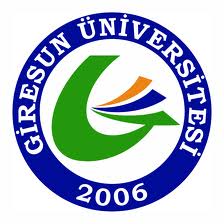 GİRESUN ÜNİVERSİTESİTIP FAKÜLTESİDÖNEM III AKADEMİK TAKVİMİ2019–2020EĞİTİM-ÖĞRETİM YILIYÖNETİCİLERİMİZGİRESUN ÜNİVERSİTESİ TIP FAKÜLTESİ
DÖNEM III (16 EYLÜL 2019 – 5 HAZİRAN 2020)GİRESUN ÜNİVERSİTESİTIP FAKÜLTESİ	DÖNEM III	2019 – 2020 EĞİTİM - ÖĞRETİM YILI(16 EYLÜL 2019 – 05 HAZİRAN 2020)									36 HaftaDÖNEM IIIDERS PROGRAMIGİRESUN ÜNİVERSİTESİ TIP FAKÜLTESİ2019–2020 EĞİTİM - ÖĞRETİM YILIDÖNEM IIIDERS KURULU IHASTALIKLARIN BİYOLOJİK TEMELLERI-1 ve ENFEKSİYON DERS KURULU(16Eylül2019 – 04Ekim2019)Kurul Sorumlusu: Doç. Dr. Murat USTAKurul Sorumlu Yardımcısı: Doç. Dr. Şahin DİREKELÖğrenim Hedefleri:Enfeksiyon kaynaklı hastalıkların etkenlerinin özelliklerini, etki mekanizmalarını, dokuda meydana getirdiği morfolojik değişiklikleri,immünolojik kavramları patolojik yönleri hakkında bilgi sahibi olmak.Hastalıkların biyolojik temellerini, mikroorganizmaların enfeksiyonlarındakulanılan ilaçların farmakokinetik ve farmakodinamiğinin öğrenilmesi.Enfeksiyon hastalıklarına uygun hasta olguları üzerinden klinik tabloları temel biyokimya mekanizmalarına yönelik verilerle ilişkilendirerek, bu amaca uygun tanıda ve tedavi takibinde kullanılan laboratuvar testlerinin yorumlanabilmesi.I. HAFTA                                              DÖNEM III DERS KURULU IHASTALIKLARIN BİYOLOJİK TEMELLERI-1VE ENFEKSİYON DERS KURULU16 EYLÜL 2019PAZARTESİ17 EYLÜL 2019SALI18 EYLÜL 2019ÇARŞAMBA19 EYLÜL 2019PERŞEMBE20 EYLÜL 2019CUMAII. HAFTA                                              DÖNEM III  DERS KURULU IHASTALIKLARIN BİYOLOJİK TEMELLERI-1VE ENFEKSİYON DERS KURULU23 EYLÜL 2019 PAZARTESİ24 EYLÜL 2019 SALI25 EYLÜL 2019 ÇARŞAMBA26 EYLÜL 2019 PERŞEMBE27 EYLÜL 2019 CUMAIII. HAFTA                                              DÖNEM III DERS KURULU IHASTALIKLARIN BİYOLOJİK TEMELLERI-1 VE ENFEKSİYON DERS KURULU30 EYLÜL2019PAZARTESİ01 EKİM2019 SALI02 EKİM2019 ÇARŞAMBA03 EKİM 2019 PERŞEMBE04 EKİM2019CUMAGİRESUN ÜNİVERSİTESİ TIP FAKÜLTESİ2019–2020 EĞİTİM - ÖĞRETİM YILIDÖNEM IIIDERS KURULU IIHastalıkların Biyolojik Temelleri – 2 ve Neoplazi(7 Ekim2019 – 22 Ekim2019)Kurul Sorumlusu: Araş. Gör. Dr. Funda DEMİRTAŞ KORKMAZKurul Sorumlu Yardımcısı: Doç.Dr.Ebru AlpHedefler: Çocuk hastada öykü alma becerisini öğrenmek.Neoplazi ile ilgili temel kavramları öğrenip, tümörleri tanımlamak vepatogenezisinikavramak.Hastalıkların biyolojik temellerini, antineoplastik ilaçların ilaçlarınfarmakokinetik ve farmakodinamik özelliklerinin öğretilmesiNeoplazili hasta olguları üzerinden klinik tabloları temel biyokimya mekanizmalarına yönelik verilerle ilişkilendirerek, bu amaca uygun tanıda ve tedavi takibinde kullanılan laboratuvar testlerinin yorumlanabilmeleri.I. HAFTA                                              DÖNEM III DERS KURULU IIHASTALIKLARIN BİYOLOJİK TEMELLERI-2 VE  NEOPLAZİ DERS KURULU7 EKİM 2019PAZARTESİ8 EKİM 2019SALI9 EKİM 2019ÇARŞAMBA10 EKİM 2019 PERŞEMBE11 EKİM 2019 CUMAII. HAFTA                                              DÖNEM III DERS KURULU IIHASTALIKLARIN BİYOLOJİK TEMELLERI-2 VE  NEOPLAZİ DERS KURULU14 EKİM 2019 PAZARTESİ15  EKİM2019 SALI16 EKİM 2019 ÇARŞAMBA17 EKİM 2019 PERŞEMBE18 EKİM 2019 CUMAIII. HAFTA        			DÖNEMIIIDERS KURULU IIHASTALIKLARIN BİYOLOJİK TEMELLERI-2 VE  NEOPLAZİ DERS KURULU21 EKİM 2019PAZARTESİ22 EKİM 2018 SALIGİRESUN ÜNİVERSİTESİ TIP FAKÜLTESİ2019–2020 EĞİTİM - ÖĞRETİM YILIDÖNEM IIIDERS KURULU IIISolunum ve Dolaşım Sistemleri(23 Ekim2019 – 03 Aralık2019)Kurul Sorumlusu: Araş. Gör. Dr. Zekeriya DÜZGÜNKurul Sorumlu Yardımcısı: Dr. Öğr. Ü.Züleyha ErişginHedefler: Solunum ve dolaşım sistemi hastalıklarının nedenlerini, nasıl olduğunu ve dokulardaki morfolojik  sonuçlarınıöğrenmek. Kan ve kan ürünleri ve solunum yolu ile bulaşan enfeksiyon etkenlerinin ve bu sistemlere ait örneklerin nasıl alınması gerektiğinin öğrenmek.Solunum yolu enfeksiyonları, yol açan etkenler ve bulaş yollarını öğrenmek.Solunum ve Dolaşım sistemleri kökenli hastalıklara acil yaklaşımı,radyolojisi ve görüntüleme yöntemlerini öğrenmek. Çocuk hastada solunum ve dolaşım sistemi muayenesi yapabilmek ve hastalıkların patolojik bulgularını öğrenmek.Kulak hastalıkları, Burun ve paranazal sinüs hastalıkları, larenks, farenks oral kavite hastalıklarında anamnez ve değerlendirme, görüntüleme yöntemleri, ayırıcı tanı yöntemlerinin öğrenilmesi.Kalp ve damar hastalıklarının tanı, tedavi ve cerrahi yöntemlerinin öğrenilmesi.Erişkin ve çocukların solunum ve dolaşım sistemi hastalıklarının tedavisinde kullanılan ilaçların farmakolojik özelliklerinin öğrenilmesiPulmoner ve vasküler hasta olguları üzerinden klinik tabloları temel biyokimya mekanizmalarına yönelik verilerle ilişkilendirerek, bu amaca uygun tanıda ve tedavi takibinde kullanılan laboratuvar testlerinin yorumlanabilmeleri.I.HAFTA			DÖNEMIII DERS KURULU IIISOLUNUM VE DOLAŞIM SİSTEMLERİ23 EKİM 2019ÇARŞAMBA24EKİM 2019 PERŞEMBE25 EKİM 2019CUMAII. HAFTA                                              DÖNEMIII DERS KURULU IIISOLUNUM VE DOLAŞIM SİSTEMLERİ28 EKİM 2019 PAZARTESİ29 EKİM 2019 SALI30 EKİM 2019ÇARŞAMBA31 EKİM 2019PERŞEMBE1 KASIM 2019 CUMAIII. HAFTA                                              DÖNEM III DERS KURULU IIISOLUNUM VE DOLAŞIM SİSTEMLERİ04 KASIM 2019 PAZARTESİ05KASIM 2019SALI06 KASIM 2019 ÇARŞAMBA7 KASIM 2019PERŞEMBE8 KASIM 2018 CUMAIV. HAFTA                                              DÖNEM III DERS KURULU IIISOLUNUM VE DOLAŞIM SİSTEMLERİ11 KASIM 2019 PAZARTESİ12 KASIM 2019SALI13 KASIM 2019ÇARŞAMBA14 KASIM 2019PERŞEMBE15KASIM 2019CUMAV. HAFTA                                              DÖNEM III DERS KURULU IIISOLUNUM VE DOLAŞIM SİSTEMLERİ18 KASIM 2019 PAZARTESİ19 KASIM 2019SALI20 KASIM 2019ÇARŞAMBA21 KASIM 2019 PERŞEMBE22 KASIM 2019CUMAVI. HAFTA                                              DÖNEM III DERS KURULU IIISOLUNUM VE DOLAŞIM SİSTEMLERİ25 KASIM 2019 PAZARTESİ26 KASIM 2019SALI27KASIM 2019ÇARŞAMBA28 KASIM 2019PERŞEMBE29 KASIM 2019 CUMAVII.HAFTA			DÖNEM III DERS KURULU IIISOLUNUM VE DOLAŞIM SİSTEMLERİ02ARALIK2019 PAZARTESİ03 ARALIK 2019 SALI	GİRESUN ÜNİVERSİTESİ TIP FAKÜLTESİ2019–2020 EĞİTİM - ÖĞRETİM YILIDÖNEM IIIDERS KURULU IVGastrointestinal Sistem – Hematopoetik Sistem(04Aralık2019 – 3Ocak2020)Kurul Sorumlusu: Dr.Öğr.Ü. Emine AYHANKurul Sorumlu Yardımcısı: Dr. Öğr. Üyesi Ömer EMECENÖğrenim Hedefleri: Gastrointestinal ve hematolojik hastalıkların kliniğini, nedenlerini, dokularda ve kandaki morfoloji sonuçlarını yorumlayabilmek ve tedavisinde kullanılan ilaçların farmakolojik özelliklerini öğrenmek. Ayrıca gastrointestinalsistem radyolojisi ve görüntüleme yöntemleri hakkında bilgi sahibi olmak.Su ve besinlerle salgın yapan enfeksiyon etkenlerinive salgın durumunda yapılması gerekenleri öğrenmek.Çocuk hastada gastrointestinal sistem muayenesini yababilme becerisini edinmek ve gastrointestinal hastalıkların semptom ve patolojilerini öğrenmekGastrointestinal ve hematopoetik hasta olguları üzerinden klinik tabloları temel biyokimya mekanizmalarına yönelik verilerle ilişkilendirerek, bu amaca uygun tanıda ve tedavi takibinde kullanılan laboratuvar testlerinin yorumlanabilmeleri.Gastrointestinal sistem ve hematopoetik sistemenfeksiyonları, yol açan etkenler ve bulaş yolları öğrenilmesiI.HAFTA 			DÖNEM III DERS KURULU IVGASTROİNTESTİNAL SİSTEM-HEMATOPOETİK SİSTEM04 ARALIK 2019ÇARŞAMBA05 ARALIK 2018PERŞEMBE06 ARALIK 2019CUMAII.HAFTA			DÖNEM III DERS KURULU IVGASTROİNTESTİNAL SİSTEM-HEMATOPOETİK SİSTEM09 ARALIK 2019PAZARTESİ		10 ARALIK 2019SALI		11 ARALIK 2019ÇARŞAMBA12 ARALIK 2019PERŞEMBE13 ARALIK 2019 CUMAIII.HAFTA			DÖNEM III DERS KURULU IVGASTROİNTESTİNAL SİSTEM-HEMATOPOETİK SİSTEM16 ARALIK 2019PAZARTESİ		17 ARALIK 2019SALI18 ARALIK 2019ÇARŞAMBA19 ARALIK 2019PERŞEMBE20 ARALIK 2019CUMAIV.HAFTA			DÖNEM III DERS KURULU IVGASTROİNTESTİNAL SİSTEM-HEMATOPOETİK SİSTEM23 ARALIK 2019PAZARTESİ24 ARALIK 2019SALI25 ARALIK 2019ÇARŞAMBA26 ARALIK  2019PERŞEMBE27 ARALIK 2019CUMAV.HAFTA 			DÖNEM III DERS KURULU IVGASTROİNTESTİNAL SİSTEM-HEMATOPOETİK SİSTEM30 ARALIK 2019  PAZARTESİ31 ARALIK 2019  SALI1 OCAK 2019 ÇARŞAMBA2OCAK 2020PERŞEMBE3 OCAK2020CUMAGİRESUN ÜNİVERSİTESİ TIP FAKÜLTESİ2019–2020 EĞİTİM - ÖĞRETİM YILIDÖNEM IIIDERS KURULU VEndokrin Sistem – Ürogenital Sistem(6 Ocak2020 – 3 MART2020)Kurul Sorumlusu:  Doç. Dr. Selçuk TAKIRKurul Sorumlu Yardımcısı: Dr. Öğr. Üyesi Ayşegül Başak TEKERÖğrenim Hedefleri: Endokrin sistem ve ürogenital sistem hastalıklarının kliniğini, nedenlerini, nasıl olduğunu ve dokulardaki morfolojik  sonuçlarını yorumlayabilmek.Çocuk ve erişkinde genitoüriner sistem hastalıklarının;fizyoloji ve fizyopatolojisinin; üriner sistem infeksiyonlarda, kanserlerinde ve konjenitalanomalilerindesemptomatolojinin öğrenilmesi.Ürogenital sistem enfeksiyonları, yol açan etkenler ve bulaş yollarının öğrenilmesi.Jinekolojik anatomi, fizyoloji, hormonal denge ile ilgili bilgi sahibi olma ve riskli gebelikler ve doğum hakkında bilgi sahibi olmak.Endokrin ve ürogenital sistem hastalıklarının tedavisinde kullanılan ilaçların farmakolojik özelliklerinin öğrenilmek,ve busistemlerinradyolojisi ve görüntüleme yöntemleri hakkında bilgi sahibi olmak.Endokrin ve ürogenital sistem hastalıkları ile ilişkili hasta olguları üzerinden klinik tabloları temel biyokimya mekanizmalarına yönelik verilerle ilişkilendirerek, bu amaca uygun tanıda ve tedavi takibinde kullanılan laboratuvar testlerini yorumlayabilmekDÖNEM III DERS KURULU VI. HAFTAENDOKRİN SİSTEM – ÜROGENİTAL SİSTEM6 OCAK2020PAZARTESİII.HAFTA			 DÖNEM III DERS KURULU VGASTROİNTESTİNAL SİSTEM-HEMATOPOETİK SİSTEM7 OCAK 2020 SALI8 OCAK 2020ÇARŞAMBA9OCAK  2020PERŞEMBE10 OCAK 2020CUMAIII.HAFTA			 DÖNEM III DERS KURULU VGASTROİNTESTİNAL SİSTEM-HEMATOPOETİK SİSTEM13 OCAK 2020PAZARTESİ14 OCAK 2020 SALI15 OCAK 2020 ÇARŞAMBA16 OCAK 2020PERŞEMBE17OCAK  2020CUMA20 OCAK2020 –31 OCAK2020YARIYIL TATİLİIV. HAFTA                                            	  DÖNEM III DERS KURULU VENDOKRİN SİSTEM – ÜROGENİTAL SİSTEM3 ŞUBAT 2020 PAZARTESİ4 ŞUBAT 2020 SALI05 ŞUBAT 2020 ÇARŞAMBA6 ŞUBAT 2020 PERŞEMBE07 ŞUBAT 2020 CUMAVI. HAFTA                                  	                  DÖNEM III DERS KURULU VENDOKRİN SİSTEM – ÜROGENİTAL SİSTEM10 ŞUBAT 2020PAZARTESİ11 ŞUBAT 2020 SALI12 ŞUBAT 2020 ÇARŞAMBA13 ŞUBAT 2020PERŞEMBE14 ŞUBAT 2020 CUMAVII. HAFTA                        		                      DÖNEM III DERS KURULU VENDOKRİN SİSTEM – ÜROGENİTAL SİSTEM17ŞUBAT 2020PAZARTESİ18ŞUBAT 2020 SALI19 ŞUBAT2020 ÇARŞAMBA20ŞUBAT 2020 PERŞEMBE21 ŞUBAT2020 CUMAVIII. HAFTA                             	                     DÖNEM III DERS KURULU VENDOKRİN SİSTEM – ÜROGENİTAL SİSTEM24 ŞUBAT2020 PAZARTESİ25 ŞUBAT 2020 SALI26 ŞUBAT2020 ÇARŞAMBA27 ŞUBAT2020 PERŞEMBE28 ŞUBAT 2020 CUMA2 MART 2020 PAZARTESİ3 MART 2020 SALIGİRESUN ÜNİVERSİTESİ TIP FAKÜLTESİ2019–2020 EĞİTİM - ÖĞRETİM YILIDÖNEM IIIDERS KURULU VISinir, Kas, İskelet Sistemi - Psikiyatri(4 Mart2020 – 2 Nisan2020)Kurul Sorumlusu: Dr. Öğr. Üyesi Ayşegül Başak TEKERKurul Sorumlu Yardımcısı: Doç. Dr. Murat USTAÖğrenim Hedefleri: Sinir, kas, iskelet sistemi ve psikiyatrik hastalıklarının tedavisinde kullanılan ilaçların farmakolojik özelliklerini öğrenmek; bu hastalıklarınnedenlerini, nasıl geliştiğini ve dokulardaki morfolojik  sonuçlarını yorumlayabilmek.Sinir ve kas-iskelet sistemi radyolojisi ve görüntüleme yöntemleri hakkında bilgi sahibi olmak.Sinir sistemi, kas iskelet sistemenfeksiyonları, yol açan etkenler ve bulaş yollarını öğrenmekÇocuk hastada nörolojik muayene yapabilme becerisini kazanmak.Sinir, kas-iskelet sistemi hastalıkları ile ilişkili hasta olguları üzerinden klinik tabloların tanımlanması, temel biyokimya mekanizmalarına yönelik verilerle ilişkilendirerek, amaca uygun tanı ve tedavi takibinde kullanılan laboratuvar testlerinin yorumlanabilmesi hedeflenmektedir.I.HAFTA				DÖNEM III DERS KURULU VISİNİR, KAS, İSKELET SİSTEMİ - PSİKİYATRİ04 MART 2020ÇARŞAMBA05MART 2020 PERŞEMBE06 MART2020 CUMAII. HAFTA                                	                        DÖNEM III DERS KURULU VISİNİR, KAS, İSKELET SİSTEMİ – PSİKİYATRİ09 MART 2020 PAZARTESİ10 MART 2020 SALI11 MART 2020 ÇARŞAMBA12 MART 2020 PERŞEMBE13 MART  2020 CUMAIII. HAFTA                                	                        DÖNEM III DERS KURULU VISİNİR, KAS, İSKELET SİSTEMİ – PSİKİYATRİ16 MART  2020 PAZARTESİ17 MART 2020 SALI18 MART 2020 ÇARŞAMBA19 MART2020 PERŞEMBE20 MART 2020 CUMAIV. HAFTA                                     		            DÖNEM III DERS KURULU VISİNİR, KAS, İSKELET SİSTEMİ – PSİKİYATRİ23 MART 2020 PAZARTESİ24 MART 2020 SALI25MART2020 ÇARŞAMBA26 MART2020 PERŞEMBE27 MART2020 CUMAV. HAFTA                      		                           DÖNEM III DERS KURULU VISİNİR, KAS, İSKELET SİSTEMİ – PSİKİYATRİ30 MART2020 PAZARTESİ31 MART 2020 SALI1 NİSAN 2020 ÇARŞAMBA2 NİSAN 2020 PERŞEMBEGİRESUN ÜNİVERSİTESİ TIP FAKÜLTESİ2019–2020 EĞİTİM - ÖĞRETİM YILIDÖNEM IIIDERS KURULU VIIHalk Sağlığı - Aile Hekimliği - Adli Tıp - İlkyardım(3 Nisan 2020 – 8 Mayıs2020)Kurul Sorumlusu: Dr. Öğr. Üyesi Emine AYHANKurul Sorumlu Yardımcısı: Araş. Gör. Dr. Funda DEMİRTAŞ KORKMAZHedefler: Aile hekimliğinde çocuk hastaya genel yaklaşımı öğretmek. Zehirlenmiş ve çoklu travmaya maruz kalmış hastalarda acil yaklaşımı öğrenmek.Birinci basamakta gebe ve menopoz takibi bilgisini edinme.Reçete nasıl yazılır, reçete yazılırken akılcı ilaç seçimi, ilaç etkileşmeleri, terapötik eşdeğerlik açısından dikkat edilecek hususların öğretilmesiPrimer sağlık hizmeti, koruyucu hekimliğin tanımını, sağlık eğitimi, sağlık hizmetleri ve sağlık sigortası uygulamalarının ilkelerini; aile hekimliğinin temel özelliklerini, birinci basamaktaki çalışma kriterlerini kavramak.Halk sağlığının temel ilke ve hedeflerini kavramak. Halk sağlığının uğraşı alanlarını, bu alanlardaki uygulamaları ve başlıca sorunları tanımak, önemli hastalık kavramını öğrenmek, sağlığı iyileştirmek ve geliştirme ve muhafaza etmek için ilgili komponentler hakkında bilgi edinmek.Adli tıp ile ilgili temel bilgiler, hekimin yasal sorumlulukları ve adli rapor yazım kuralları ile adli olgulardahekimlerin görevlerini öğrenmek.I. HAFTA                      		                           DÖNEM III DERS KURULU VIIHALK SAĞLIĞI - AİLE HEKİMLİĞİ - ADLİ TIP – İLKYARDIM3 NİSAN 2020 CUMAII. HAFTA                                         		     DÖNEM III DERS KURULU VIIHALK SAĞLIĞI-AİLE HEKİMLİĞİ-ADLİ TIP-İLK YARDIM06 NİSAN 2020 PAZARTESİ07 NİSAN 2020 SALI08 NİSAN 2020 ÇARŞAMBA09 NİSAN 2020 PERŞEMBE10 NİSAN 2020 CUMAIII. HAFTA                                             	           DÖNEM III DERS KURULU VIIHALK SAĞLIĞI-AİLE HEKİMLİĞİ-ADLİ TIP-İLK YARDIM     13 NİSAN 2020 PAZARTESİ14 NİSAN 2020 SALI15 NİSAN 2020 ÇARŞAMBA16 NİSAN 2020 PERŞEMBE17 NİSAN 2020 CUMAIV. HAFTA                                    		          DÖNEM III DERS KURULU VIIHALK SAĞLIĞI-AİLE HEKİMLİĞİ-ADLİ TIP-İLK YARDIM        20 NİSAN 2020 PAZARTESİ21 NİSAN 2020 SALI22  NİSAN 2020 ÇARŞAMBA23 NİSAN 2020 PERŞEMBE24 NİSAN 2020 CUMAV. HAFTA                                       		       DÖNEM III DERS KURULU VIIHALK SAĞLIĞI-AİLE HEKİMLİĞİ-ADLİ TIP-İLK YARDIM   27 NİSAN 2020 PAZARTESİ28 NİSAN 2020 SALI29 NİSAN2020ÇARŞAMBA30 NİSAN 2020 PERŞEMBE1 MAYIS 2020 CUMAVI. HAFTA                                    		          DÖNEM III DERS KURULU VIIHALK SAĞLIĞI-AİLE HEKİMLİĞİ-ADLİ TIP-İLK YARDIM    4 MAYIS 2020 PAZARTESİ5 MAYIS 2020 SALI6 MAYIS 2020 ÇARŞAMBA7 MAYIS 2020 PERŞEMBE8 MAYIS 2020CUMAGİRESUN ÜNİVERSİTESİ TIP FAKÜLTESİ2019–2020 EĞİTİM - ÖĞRETİM YILIDÖNEM IIIDERS KURULU VIIIKlinik Bilimlere Giriş(11 Mayıs2020 – 5 HAZİRAN 2020)Kurul Sorumlusu: Dr. Öğr. Üyesi Ömer EMECENKurul Sorumlu Yardımcısı: Araş. Gör. Dr. Zekeriya DÜZGÜNHedefler: Çocuk hastada muayene yapabilme becerisini ve acil hastaya yaklaşımı öğrenmek.Obstetrik ve jinekolojik aciller hakkında bilgi sahibi olmak, belli başlı jinekolojik ve obstetrik hastalıklar hakkında temel bilgileri edinmek.Ürolojik terminoloji ve ürolojik anatomi; ürolojide semptomlar, anamnez ve fizik muayenenin öğrenilmesi. İdrar muayenesinin önemi ve ürolojideki temel aletlerin tanınması. Ürolojik aciller, ürolojik radyolojiye ve üriner sistem obstruksiyonlarına yaklaşımın öğrenilmesi.Nöroşirürji hastasının muayenesi ve nöroşirürjikal aciller hakkında bilgiler edinmek.Göz hastalıklarında muayene teknikleri, cihazların tanıtımı ve karşılaşılabilecek acil göz hastalıkları takip ve tedavisi hakkında bilgi sahibi olmak.Kardiyak muayene, koroner arter ve kalp kapak hastalıklarında tanısal yaklaşımlar ve kardiyak acillerin değerlendirilmesi.Kulak Burun Boğaz Hastalıklarında uygulanan muayene yöntemlerinin öğrenilmesi. KBB acillerinde tanı ve tedavi yaklaşımlarının öğrenilmesiI. HAFTA                               	               DÖNEM III DERS KURULU VIIIKLİNİK BİLİMLERE GİRİŞ11 MAYIS 2020PAZARTESİ12 MAYIS 2020 SALI13 MAYIS 2020ÇARŞAMBA14MAYIS 2020 PERŞEMBE15 MAYIS 2020CUMAII. HAFTA                              	                        DÖNEM III DERS KURULU VIIIKLİNİK BİLİMLERE GİRİŞ18MAYIS 2020PAZARTESİ19 MAYIS 2020SALI20 MAYIS 2020 ÇARŞAMBA21 MAYIS 2020 PERŞEMBE22 MAYIS 2020 CUMAIII. HAFTA                                          		    DÖNEM III DERS KURULU VIIIKLİNİK BİLİMLERE GİRİŞ25 MAYIS 2020 PAZARTESİ26 MAYIS 2020 SALI27 MAYIS 2020 ÇARŞAMBA28 MAYIS 2020 PERŞEMBE29 MAYIS 2020 CUMAIV. HAFTA                                          		    DÖNEM III DERS KURULU VIIIKLİNİK BİLİMLERE GİRİŞ1 HAZİRAN2020 PAZARTESİ2 HAZİRAN 2020 SALI3 HAZİRAN2020 ÇARŞAMBA4 HAZİRAN2020 PERŞEMBE5 HAZİRAN 2020 CUMAREKTÖRPROF.DR. YILMAZ CANREKTÖR YARDIMCISIPROF.DR. GÜVEN ÖZDEMREKTÖR YARDIMCISIPROF.DR. HÜSEYİN PEKERDEKANPROF.DR. CANAN ÇELİKDEKAN YARDIMCISIDOÇ. DR. URAL OĞUZDEKAN YARDIMCISIDR.ÖĞR.ÜYESİ MÜCAHİT GÜNAYDINBAŞKOORDİNATÖRDOÇ. DR. URAL OĞUZDÖNEM 1 KOORDİNATÖRÜDOÇ. DR. CİHANGİR AKDEMİRDÖNEM 1 KOORDİNATÖR YARDIMCISIDR.ÖĞR.ÜYESİ İLKER ÖZDMİRDÖNEM 2 KOORDİNATÖRÜDR.ÖĞR.ÜYESİ NEJLA CEBECİ GÜLERDÖNEM 2 KOORDİNATÖR YARDIMCISIDR.ÖĞR.ÜYESİ FADİME MUTLU İÇDUYGUDÖNEM 3 KOORDİNATÖRÜDR.ÖĞR.ÜYESİ BURAK AKSANDÖNEM 3 KOORDİNATÖR YARDIMCISIDR.ÖĞR.ÜYESİ AYŞEGÜL BAŞAK TEKERDÖNEM 4 KOORDİNATÖRÜDR.ÖĞR.ÜYESİ ŞEBNEM ALANYA TOSUNDÖNEM 4 KOORDİNATÖR YARDIMCISIPROF.DR. ALPTEKİN TOSUNDÖNEM 5 KOORDİNATÖRÜDOÇ.DR. FEYZİ BİROL SARICADÖNEM 5 KOORDİNATÖR YARDIMCISIDR.ÖĞR.ÜYESİ KÜRŞAD AYTEKİNDÖNEM 6 KOORDİNATÖRÜDR.ÖĞR.ÜYESİ EMİNE AYHANDÖNEM 6 KOORDİNATÖR YARDIMCISIDR.ÖĞR.ÜYESİ ÖZKAN ÖZAYFAKÜLTE SEKRETERİHÜSAMETTİN YAVUZDers KuruluHastalıkların Biyolojik Temelleri – 1 veEnfeksiyon Hastalıkları 3 haftaKurul Başlangıç Tarihi16 Eylül 2019Kurul Bitiş Tarihi27 Eylül 2019Pratik Sınav03 Ekim 2019Teorik Sınav04 Ekim 2019Ders KuruluHastalıkların Biyolojik Temelleri – 2 ve Neoplazi2 haftaKurul Başlangıç Tarihi                                         7 Ekim 2019Kurul Bitiş Tarihi16 Ekim2019Pratik Sınav21 Ekim 2019Teorik Sınav22Ekim 2019Ders KuruluSolunum ve Dolaşım Sistemleri 6 haftaKurul Başlangıç Tarihi23 Ekim 2019Kurul Bitiş Tarihi29 Kasım 2019Pratik Sınav 02 Aralık 2019Teorik Sınav 03 Aralık 2019Ders KuruluGastrointestinal Sistem – Hematopoetik Sistem5 haftaKurul Başlangıç Tarihi  04 Aralık 2019Kurul Bitiş Tarihi 26 Aralık 2019Pratik Sınav 02 Ocak 2020Teorik Sınav 03 Ocak 2020Ders KuruluEndokrin Sistem – Ürogenital Sistem 8 haftaKurul Başlangıç Tarihi  06 Ocak 2020Kurul Bitiş Tarihi  28 Şubat 2020Pratik Sınav2 Mart 2020Teorik Sınav3 Mart 2020Ders KuruluSinir, Kas, İskelet Sistemi – Psikiyatri 5 haftaKurul Başlangıç Tarihi 04 Mart 2020Kurul Bitiş Tarihi 27 Mart 2020Pratik Sınav1 Nisan 2020Teorik Sınav2 Nisan 2020Ders KuruluHalk Sağlığı - Aile Hekimliği - Adli Tıp – İlkyardım5 haftaKurul Başlangıç Tarihi 03 Nisan 2020Kurul Bitiş Tarihi  04 Mayıs 2020Teorik Sınav  08 Mayıs 2020Ders KuruluKlinik Bilimlere Giriş 4 haftaKurul Başlangıç Tarihi11 Mayıs 2020Kurul Bitiş Tarihi2 Haziran 2020Teorik Sınav5 Haziran 2020TOPLAM38 haftaYarıyıl Tatili    20 Ocak 2020 – 31 Ocak 2020Dönem Sonu Genel Sınav PRATİK22 Haziran 2020Dönem Sonu Genel Sınav TEORİK23 Haziran 2020Dönem Sonu Bütünleme Sınavı PRATİK  13 Temmuz 2020Dönem Sonu Bütünleme Sınavı TEORİK                      14 Temmuz 2020KURUL DERSLERİDERS SAYISISORU SAYISIAcil Tıp142Adli Tıp91Aile Hekimliği273Beyin ve Sinir Cerrahisi41Çocuk Cerrahisi31Çocuk Sağlığı ve Hastalıkları273Enfeksiyon Hastalıkları ve Kl. Mikrobiyoloji354Farmakoloji14017Fizik Tedavi ve Rehabilitasyon91Genel Cerrahi354Göğüs Hastalıkları132Göz Hastalıkları31İç Hastalıkları294Halk Sağlığı597Kadın Hastalıkları ve Doğum263Kalp Damar Cerrahisi61Kardiyoloji213Kulak Burun Boğaz Hastalıkları121Nöroloji132Ortopedi ve Travmatoloji71Patoloji16219Psikiyatri81Radyoloji182Tıbbi Biyokimya455Tıbbi Genetik273Tıbbi Mikrobiyoloji ve Parazitoloji476Üroloji122GENEL TOPLAM768100DerslerTeorikPratikToplamSoru SayısıPatoloji761325Farmakoloji2532855Biyokimya3148Mikrobiyoloji1-12Halk Sağlığı1-12Enfeksiyon Hast.veKl. Mik.448TOPLAM43105110008.30  - 09.20   SERBEST ÇALIŞMA09.30  - 10.20   SERBEST ÇALIŞMA10.30  - 11.20      FARMAKOLOJİİlaçların etki mekanizmasıDoç. Dr. Selçuk TAKIR11.30  - 12.20FARMOKOLOJİİlaçların etkisini değiştiren faktörlerDoç. Dr. Selçuk TAKIRÖ Ğ L E     A R A S I13.30  - 14.20   PATOLOJİEnfeksiyon hastalıkları patolojisine girişDr. Öğr. Ü.Aslıhan ALPASLAN DUMAN14.30  - 15.20   PATOLOJİBakteri enfeksiyonları patolojisi-IDr. Öğr. Ü.Aslıhan ALPASLAN DUMAN15.30  - 16.20    PATOLOJİBakteri enfeksiyonları patolojisi-IIDr. Öğr. Ü.Aslıhan ALPASLAN DUMAN16.30  - 17.20   SERBEST ÇALIŞMA08.30  - 09.20   SERBEST ÇALIŞMA09.30  - 10.20   SERBEST ÇALIŞMA10.30  - 11.20      FARMOKOLOJİDoz-konsantrasyon etki ilişkisi-IDoç. Dr. Selçuk TAKIR11.30  - 12.20FARMOKOLOJİDoz-konsantrasyon etki ilişkisi-IIDoç. Dr. Selçuk TAKIRÖ Ğ L E     A R A S I13.30  - 14.20   T.BİYOKİMYASistemik Romartizmal Hastalıkların Biyokimyasal DeğerlendirilmesiDoç. Dr. Murat USTA14.30  - 15.20   T.BİYOKİMYAİntrakraniyal Enfeksiyonlarda Biyokimyasal DeğerlendirmeDoç. Dr. Murat USTA15.30  - 16.20   SEÇMELİ DERS16.30  - 17.20   SEÇMELİ DERS08.30  - 09.20   PATOLOJİAmiloidozisDr. Öğr. Ü.Aslıhan ALPASLAN DUMAN09.30  - 10.20   PATOLOJİParaziter hastalıklar patolojisiDr. Öğr. Ü.Aslıhan ALPASLAN DUMAN10.30  - 11.20      PATOLOJİGranülomatöz hatalıklarDr. Öğr. Ü.Aslıhan ALPASLAN DUMAN11.30  - 12.20PATOLOJİViral ve fungal hastalıkların patolojisiDr. Öğr. Ü.Aslıhan ALPASLAN DUMANÖ Ğ L E     A R A S I13.30  - 14.20   FARMAKOLOJİReseptör kavramı-IDoç. Dr. Selçuk TAKIR14.30  - 15.20   FARMAKOLOJİReseptör kavramı-IIDoç. Dr. Selçuk TAKIR15.30  - 16.20   FARMAKOLOJİİlaçların toksik etkileriDoç. Dr. Selçuk TAKIR16.30  - 17.20   T.MİKROBİYOLOJİMikro. örnek alma, lab. gönderme sonuç değerlendirilmesiDoç. Dr. Emel U.  KARAGÖZ08.30  - 09.20   09.30  - 10.20   FARMAKOLOJİFarmakodinamik ilaç etkileşimleri IDoç. Dr. Selçuk TAKIR10.30  - 11.20      FARMAKOLOJİFarmakodinamik ilaç etkileşimleri IIDoç. Dr. Selçuk TAKIR11.30  - 12.20FARMAKOLOJİFarmokokinetik ilaç etkileşmeleri IDoç. Dr. Selçuk TAKIRÖ Ğ L E     A R A S I13.30  - 14.20   FARMAKOLOJİFarmokokinetik ilaç etkileşmeleri IIDoç. Dr. Selçuk TAKIR14.30  - 15.20   T.BİYOKİMYALAB: Tıbbi Biyokimya Laboratuvarının Tanıtımı (Grup I)Tüm öğretim üyeleri15.30  - 16.20   T.BİYOKİMYALAB: Tıbbi Biyokimya Laboratuvarının Tanıtımı (Grup II)Tüm öğretim üyeleri16.30  - 17.20   SERBEST ÇALIŞMA08.30  - 09.20   SERBEST ÇALIŞMA09.30  - 10.20   FARMAKOLOJİAntimikrobiyalkemoterapötiklere girişProf. Dr. Kürşad YAPAR10.30  - 11.20      FARMAKOLOJİAntifungal ilaçlarProf. Dr. Kürşad YAPAR11.30  - 12.20FARMAKOLOJİAntitüberküloz ilaçlarProf. Dr. Kürşad YAPARÖ Ğ L E     A R A S I13.30  - 14.20   FARMAKOLOJİSefalosporinler ve diğer beta-laktam antibiyotikler IProf. Dr. Kürşad YAPAR14.30  - 15.20   FARMAKOLOJİSefalosporinler ve diğer beta-laktam antibiyotikler IIProf. Dr. Kürşad YAPAR15.30  - 16.20   SERBEST ÇALIŞMA16.30  - 17.20   SERBEST ÇALIŞMA08.30  - 09.20   SERBEST ÇALIŞMA09.30  - 10.20   FARMAKOLOJİPenisilinler IProf. Dr. Kürşad YAPAR10.30  - 11.20      FARMAKOLOJİPenisilinler IIProf. Dr. Kürşad YAPAR11.30  - 12.20FARMAKOLOJİFlorokinolonlarProf. Dr. Kürşad YAPARÖ Ğ L E     A R A S I13.30  - 14.20   PATOLOJİLAB:Patoloji PratikPatoloji Öğretim Üyeleri14.30  - 15.20   PATOLOJİLAB:Patoloji PratikPatoloji Öğretim Üyeleri15.30  - 16.20   SERBEST ÇALIŞMA16.30  - 17.20   SERBEST ÇALIŞMA08.30  - 09.20   SERBEST ÇALIŞMA09.30  - 10.20   SERBEST ÇALIŞMA10.30  - 11.20      FARMAKOLOJİAntistafilokokal ve antianeorobik antibiyotiklerProf..Dr.Kürşad YAPAR11.30  - 12.20FARMAKOLOJİMakrolit grubu antibiyotikler, Linkozamidler ve kloramfenikol IProf..Dr.Kürşad YAPARÖ Ğ L E     A R A S I13.30  - 14.20   ENFEKSİYON HAST.veKl. MİKROBİYOLOJİAteş mekanizması ve ateş tipleriDr. Öğr. Üyesi İlknur YAVUZ14.30  - 15.20   SEÇMELİ DERS15.30  - 16.20   SEÇMELİ DERS16.30  - 17.20   SERBEST ÇALIŞMA08.30  - 09.20   SERBEST ÇALIŞMA09.30  - 10.20   ENFEKSİYON HAST. veKl. MİKROBİYOLOJİEnfeksiyon hastalıkları genel özellikleri-IProf. Dr. M. Arzu YETKİN10.30  - 11.20      ENFEKSİYON HAST. veKl. MİKROBİYOLOJİEnfeksiyon hastalıkları genel özellikleri-IIProf. Dr. M. Arzu YETKİN11.30  - 12.20ENFEKSİYON HAST. veKl. MİKROBİYOLOJİAkılcı antibiyotik kullanımıProf. Dr. M. Arzu YETKİNÖ Ğ L E     A R A S I13.30  - 14.20   FARMAKOLOJİSulfonamidler ve ko-trimaksazolProf. Dr. Kürşad YAPAR14.30  - 15.20   FARMAKOLOJİTetrasiklinler ve aminoglikozidler IProf. Dr. Kürşad YAPAR15.30  - 16.20   FARMAKOLOJİMakrolit grubu antibiyotikler, Linkozamidler ve kloramfenikol IIProf. Dr. Kürşad YAPAR16.30  - 17.20   SERBEST ÇALIŞMA08.30  - 09.20   SERBEST ÇALIŞMA09.30  - 10.20   PATOLOJİLAB: Patoloji Pratik IPatoloji Öğretim Üyeleri10.30  - 11.20      PATOLOJİLAB: Patoloji Pratik IIPatoloji Öğretim Üyeleri11.30  - 12.20HALK SAĞLIĞIEnfeksiyon hastalıkları ve beslenmeDr. Öğr. ÜEmine AYHANÖ Ğ L E     A R A S I13.30  - 14.20   FARMAKOLOJİAntibiyotik kombinasyonlarıProf. Dr. Kürşad YAPAR14.30  - 15.20   FARMAKOLOJİTetrasiklinler ve aminoglikozidler IIProf. Dr. Kürşad YAPAR15.30  - 16.20   SERBEST ÇALIŞMA16.30  - 17.20   SERBEST ÇALIŞMA08.30  - 09.20   SERBEST ÇALIŞMA09.30  - 10.20   T.BİYOKİMYAİnflamasyondan Sepsise Biyokimyasal Sürecin DeğerlendirilmesiProf.Dr.Sembol Yıldırmak10.30  - 11.20      PATOLOJİLAB: Patoloji pratik telafiPatoloji Öğretim Üyeleri11.30  - 12.20PATOLOJİLAB: Patoloji pratik telafiPatoloji Öğretim ÜyeleriÖ Ğ L E     A R A S I13.30  - 14.20   FARMAKOLOJİFarmakoloji olgu sunumuDoç. Dr. Selçuk TAKIR14.30  - 15.20   FARMAKOLOJİFarmakoloji olgu sunumuDoç. Dr. Selçuk TAKIR15.30  - 16.20   SERBEST ÇALIŞMA16.30  - 17.20   SERBEST ÇALIŞMA08.30  - 09.20   SERBEST ÇALIŞMA09.30  - 10.20   SERBEST ÇALIŞMA10.30  - 11.20      SERBEST ÇALIŞMA11.30  - 12.20SERBEST ÇALIŞMAÖ Ğ L E     A R A S I13.30  - 14.20   SERBEST ÇALIŞMA14.30  - 15.20   SERBEST ÇALIŞMA15.30  - 16.20   SERBEST ÇALIŞMA16.30  - 17.20   SERBEST ÇALIŞMA08.30  - 09.20   SERBEST ÇALIŞMA09.30  - 10.20   SERBEST ÇALIŞMA10.30  - 11.20      SERBEST ÇALIŞMA11.30  - 12.20SERBEST ÇALIŞMAÖ Ğ L E     A R A S I13.30  - 14.20   SERBEST ÇALIŞMA14.30  - 15.20   SERBEST ÇALIŞMA15.30  - 16.20   SERBEST ÇALIŞMA16.30  - 17.20   SERBEST ÇALIŞMA08.30  - 09.20   SERBEST ÇALIŞMA09.30  - 10.20   SERBEST ÇALIŞMA10.30  - 11.20      SERBEST ÇALIŞMA11.30  - 12.20SERBEST ÇALIŞMAÖ Ğ L E     A R A S I13.30  - 14.20   SERBEST ÇALIŞMA14.30  - 15.20   SERBEST ÇALIŞMA15.30  - 16.20   SERBEST ÇALIŞMA16.30  - 17.20   SERBEST ÇALIŞMA08.30  - 09.20   KURUL SONU PRATİK SINAVLARI09.30  - 10.20   KURUL SONU PRATİK SINAVLARI10.30  - 11.20      KURUL SONU PRATİK SINAVLARI11.30  - 12.20KURUL SONU PRATİK SINAVLARIKURUL SONU PRATİK SINAVLARI13.30  - 14.20   KURUL SONU PRATİK SINAVLARI14.30  - 15.20   KURUL SONU PRATİK SINAVLARI15.30  - 16.20   KURUL SONU PRATİK SINAVLARI16.30  - 17.20   KURUL SONU PRATİK SINAVLARI08.30  - 09.20   KURUL SONU TEORİK SINAVI09.30  - 10.20   KURUL SONU TEORİK SINAVI10.30  - 11.20      KURUL SONU TEORİK SINAVI11.30  - 12.20KURUL SONU TEORİK SINAVIKURUL SONU TEORİK SINAVI13.30  - 14.20   KURUL SONU TEORİK SINAVI14.30  - 15.20   KURUL SONU TEORİK SINAVI15.30  - 16.20   KURUL SONU TEORİK SINAVI16.30  - 17.20   KURUL SONU TEORİK SINAVIDerslerTeorikPratikToplamSoru SayısıPatoloji1421636Mikrobiyoloji-Parazitoloji2-25Farmakoloji14-1436Tıbbi Biyokimya4-111Çocuk Sağ. Ve Hast.1-12Halk Sağlığı1-12Tıbbi Genetik3-38TOPLAM3923810008.30  - 09.20   SERBEST ÇALIŞMA09.30  - 10.20   PATOLOJİNeoplazinin tanımı ve sınıflandırmasıDoç. Dr. Demet ŞENGÜL10.30  - 11.20      PATOLOJİNeoplazi etiyolojisi ve kanserin moleküler temelleriDoç. Dr. Demet ŞENGÜL11.30  - 12.20PATOLOJİKanserin moleküler temelleriDoç. Dr. Demet ŞENGÜL13.30  - 14.20   FARMAKOLOJİKanser tedavisinin klinik farmakolojisi IDoç. Dr. Selçuk TAKIR14.30  - 15.20   FARMAKOLOJİKanser tedavisinin klinik farmakolojisi IIDoç. Dr. Selçuk TAKIR15.30  - 16.20   HALK SAĞLIĞIKanser ve beslenmeDr. Öğr. ÜEmine AYHAN16.30  - 17.20   SERBEST ÇALIŞMA08.30  - 09.20   SEÇMELİ DERS09.30  - 10.20   SEÇMELİ DERS10.30  - 11.20      MİKROBİYOLOJİHastane enfeksiyonlarının tanısında mikrobiyoloji lab.nın yeriDoç. Dr. Şahin DİREKEL11.30  - 12.20MİKROBİYOLOJİHastane enfeksiyonlarının tanısında mikrobiyoloji lab.nın yeriDoç. Dr. Şahin DİREKELÖ Ğ L E     A R A S I13.30  - 14.20   ÇOCUK SAĞ.VE HAS.Çocuk hastada öykü alma , büyüme gelişmeDr. Öğr. Ü Emine Tekin14.30  - 15.20   T. BİYOKİMYATümör belirteçlerinin identifikasyonu ve klinik kullanımlarıDr. Öğr.Ü. Ömer EMECEN15.30  - 16.20   T. BİYOKİMYATümör belirteçlerinin identifikasyonu ve klinik kullanımlarıDr. Öğr.Ü. Ömer EMECEN16.30  - 17.20   T. BİYOKİMYATümör belirteçleri istemlerinde dikkat edilmesi gereken noktalarDr. Öğr.Ü. Ömer EMECEN08.30  - 09.20   SERBEST ÇALIŞMA09.30  - 10.20   PATOLOJİNeoplazide yayılma ve metastazDoç. Dr. Demet ŞENGÜL10.30  - 11.20      PATOLOJİBenign-malign neoplazilerin özellikleriDoç. Dr. Demet ŞENGÜL11.30  - 12.20PATOLOJİKanser epidemiyolojisiDoç. Dr. Demet ŞENGÜLÖ Ğ L E     A R A S I13.30  - 14.20   FARMAKOLOJİAntineoplastik ilaçlar-IDoç. Dr. Selçuk TAKIR14.30  - 15.20   FARMAKOLOJİAntineoplastik ilaçlar-IIDoç. Dr. Selçuk TAKIR15.30  - 16.20   FARMAKOLOJİİmmunmodulatör ilaçlarDoç. Dr. Selçuk TAKIR16.30  - 17.20   SERBEST ÇALIŞMA08.30  - 09.20   PATOLOJİEpitelyal tümörlerDoç. Dr. Demet ŞENGÜL09.30  - 10.20   PATOLOJİMezenkimal tümörlerDoç. Dr. Demet ŞENGÜL10.30  - 11.20      PATOLOJİSantral sinir sistemi tümörleriDoç. Dr. Demet ŞENGÜL11.30  - 12.20PATOLOJİDeri tümörleriDoç. Dr. Demet ŞENGÜLÖ Ğ L E     A R A S I13.30  - 14.20   T. BİYOKİMYAOlgularla klinik biyokimya: Prostat kanserinde PSA kullanımıDoç.Dr.Murat Usta14.30  - 15.20   SERBEST ÇALIŞMA15.30  - 16.20   SERBEST ÇALIŞMA16.30  - 17.20   SERBEST ÇALIŞMA08.30  - 09.20   PATOLOJİDeri tümörleriDoç. Dr. Demet ŞENGÜL09.30  - 10.20   PATOLOJİGerm hücreli tümörlerin patolojisiDoç. Dr. Demet ŞENGÜL10.30  - 11.20      FARMAKOLOJİAnti-protozoal ilaçlar-IProf. Dr. Kürsad YAPAR11.30  - 12.20FARMAKOLOJİAnti-protozoal ilaçlar-IIProf. Dr. Kürsad YAPARÖ Ğ L E     A R A S I13.30  - 14.20   FARMAKOLOJİAntimalaryal ilaçlarProf. Dr. Kürsad YAPAR14.30  - 15.20   SERBEST ÇALIŞMA15.30  - 16.20   SERBEST ÇALIŞMA16.30  - 17.20   SERBEST ÇALIŞMA08.30  - 09.20   SERBEST ÇALIŞMA09.30  - 10.20   TIBBİ GENETİKKanser  genetiğiDr. Öğr. Ü.Fadime MUTLU İÇDUYGU10.30  - 11.20      PATOLOJİGerm hücreli tümörlerin patolojisiDoç. Dr. Demet ŞENGÜL11.30  - 12.20PATOLOJİÇevresel hastalıklar patolojisiDoç. Dr. Demet ŞENGÜL13.30  - 14.20   FARMAKOLOJİOlgu sunumuDoç. Dr. Selçuk TAKIR14.30  - 15.20   FARMAKOLOJİOlgu sunumuDoç. Dr. Selçuk TAKIR15.30  - 16.20   PATOLOJİLAB: Patoloji pratik IPatoloji Öğretim Üyeleri16.30  - 17.20   PATOLOJİLAB: Patoloji pratik IPatoloji Öğretim Üyeleri08.30  - 09.20   PATOLOJİLAB: Patoloji pratik IIPatoloji Öğretim Üyeleri09.30  - 10.20   PATOLOJİLAB: Patoloji pratik IIPatoloji Öğretim Üyeleri10.30  - 11.20      SEÇMELİ DERS11.30  - 12.20SEÇMELİ DERS13.30  - 14.20   FARMAKOLOJİAnti-viral ilaçlar IDoç. Dr. Selçuk TAKIR14.30  - 15.20   FARMAKOLOJİAnti-viral ilaçlar IIDoç. Dr. Selçuk TAKIR15.30  - 16.20   TIBBİ GENETİKKanser  genetiğiDr. Öğr. Ü.Fadime MUTLU İÇDUYGU16.30  - 17.20   TIBBİ GENETİKKanser  genetiğiDr. Öğr. Ü.Fadime MUTLU İÇDUYGU08.30  - 09.20   SERBEST ÇALIŞMA09.30  - 10.20   SERBEST ÇALIŞMA10.30  - 11.20      FARMAKOLOJİAnti-helmintik ilaçlarProf. Dr. Kürsad YAPAR11.30  - 12.20FARMAKOLOJİDezenfektanlar ve antiseptiklerProf. Dr. Kürsad YAPARÖ Ğ L E     A R A S I13.30  - 14.20   PATOLOJİLAB: Pratik telafiPatoloji Öğretim Üyeleri14.30  - 15.20   PATOLOJİLAB: Pratik telafiPatoloji Öğretim Üyeleri15.30  - 16.20   PATOLOJİLAB: Pratik telafiPatoloji Öğretim Üyeleri16.30  - 17.20   PATOLOJİLAB: Pratik telafiPatoloji Öğretim Üyeleri08.30  - 09.20   SERBEST ÇALIŞMA09.30  - 10.20   SERBEST ÇALIŞMA10.30  - 11.20      SERBEST ÇALIŞMA11.30  - 12.20SERBEST ÇALIŞMAÖ Ğ L E     A R A S I13.30  - 14.20   SERBEST ÇALIŞMA14.30  - 15.20   SERBEST ÇALIŞMA15.30  - 16.20   SERBEST ÇALIŞMA16.30  - 17.20   SERBEST ÇALIŞMA08.30  - 09.20   SERBEST ÇALIŞMA09.30  - 10.20   SERBEST ÇALIŞMA10.30  - 11.20      SERBEST ÇALIŞMA11.30  - 12.20SERBEST ÇALIŞMAÖ Ğ L E     A R A S I13.30  - 14.20   SERBEST ÇALIŞMA14.30  - 15.20   SERBEST ÇALIŞMA15.30  - 16.20   SERBEST ÇALIŞMA16.30  - 17.20   SERBEST ÇALIŞMA08.30  - 09.20   KURUL SONU PRATİK SINAVLARI09.30  - 10.20   KURUL SONU PRATİK SINAVLARI10.30  - 11.20      KURUL SONU PRATİK SINAVLARI11.30  - 12.20KURUL SONU PRATİK SINAVLARIKURUL SONU PRATİK SINAVLARI13.30  - 14.20   KURUL SONU PRATİK SINAVLARI14.30  - 15.20   KURUL SONU PRATİK SINAVLARI15.30  - 16.20   KURUL SONU PRATİK SINAVLARI16.30  - 17.20   KURUL SONU PRATİK SINAVLARI08.30  - 09.20   KURUL SONU TEORİK SINAV09.30  - 10.20   KURUL SONU TEORİK SINAV10.30  - 11.20      KURUL SONU TEORİK SINAV11.30  - 12.20KURUL SONU TEORİK SINAVKURUL SONU TEORİK SINAV13.30  - 14.20   KURUL SONU TEORİK SINAV14.30  - 15.20   KURUL SONU TEORİK SINAV15.30  - 16.20   KURUL SONU TEORİK SINAV16.30  - 17.20   KURUL SONU TEORİK SINAVDerslerTeorikPratikToplamSoru SayısıPatoloji2673323Farmakoloji2823021Enfeksiyon Hast.veKl. Mikrobiyoloji4-43Göğüs Hastalıkları13-139Radyoloji4-43Acil Tıp5-54Tıbbi Biyokimya3252KBB8-86Çocuk Sağ. Ve Hast.10-106Kalp Damar Cerrahisi1-11Kardiyoloji17-1712Mikrobiyoloji1041410TOPLAM1291414310008.30  - 09.20  SERBEST ÇALIŞMA09.30  - 10.20   SERBEST ÇALIŞMA10.30  - 11.20      T. BİYOKİMYAKardiyovasküler hastalıklarda biyokimyasal belirteçlerDoç. Dr. Murat USTA11.30  - 12.20T. BİYOKİMYAKardiyovasküler hastalıklarda biyokimyasal belirteçlerDoç. Dr. Murat USTAÖ Ğ L E     A R A S I13.30  - 14.20   MİKROBİYOLOJİKanla bulaşan enfeksiyon etkenleriDr. Öğr. Ü.Emel KARAGÖZ14.30  - 15.20   MİKROBİYOLOJİKanla bulaşan enfeksiyon etkenleriDr. Öğr. Ü.Emel KARAGÖZ15.30  - 16.20   SERBEST ÇALIŞMA16.30  - 17.20   SERBEST ÇALIŞMA08.30  - 09.20   GÖĞÜS HASTALIKLARISolunum sistemi semptomlarına yaklaşım 1Dr. Öğr. Ü. Hayriye BEKTAŞ AKSOY09.30  - 10.20   GÖĞÜS HASTALIKLARISolunum sistemi semptomlarına yaklaşım 1Dr. Öğr. Ü. Hayriye BEKTAŞ AKSOY10.30  - 11.20      PATOLOJİBoyun lezyonlarıDr.Öğr.Ü. Aslıhan ALPASLAN DUMAN11.30  - 12.20PATOLOJİBurun ve paranazal sinüs hastalıklarıDr.Öğr.Ü. Aslıhan ALPASLAN DUMAN13.30  - 14.20   FARMAKOLOJİOtonom sinir sistemi farmakolojisine girişDoç. Dr. Selçuk TAKIR14.30  - 15.20   FARMAKOLOJİSempatomimetik ilaçlar-IDoç. Dr. Selçuk TAKIR15.30  - 16.20   FARMAKOLOJİSempatomimetik ilaçlar-IIDoç. Dr. Selçuk TAKIR16.30  - 17.20   FARMAKOLOJİSempatolitik ilaçlarDoç. Dr. Selçuk TAKIR08.30  - 09.20   GÖĞÜS HASTALIKLARISolunum sistemi klinik anatomisiDr. Öğr. Ü.Selda GÜNAYDIN09.30  - 10.20   GÖĞÜS HASTALIKLARISolunum sistemi fizik muayenesiDr. Öğr. Ü.Selda GÜNAYDIN10.30  - 11.20      KBBKulak hastalıklarında anamnez ve değerlendirmeProf. Dr. Elif BAYSAL11.30  - 12.20KBBBurun ve paranazal sinüs muayene ve görüntüleme yöntemleriProf. Dr. Elif BAYSAL13.30  - 14.20   ENFEKSİYON HAST. veKl. MİKROBİYOLOJİÜst solunum yolu enfeksiyonlarına yaklaşım-IDr.Öğ.Ü. Ahmet Melih ŞAHİN14.30  - 15.20   ENFEKSİYON HAST. veKl. MİKROBİYOLOJİÜst solunum yolubenfeksiyonlarına yaklaşım-IIDr.Öğ.Ü. Ahmet Melih ŞAHİN15.30  - 16.20   SEÇMELİ DERS16.30  - 17.20   SEÇMELİ DERS08.30  - 09.20   KBBOrta kulak hastalıklarıProf. Dr. Elif BAYSAL09.30  - 10.20   KBBBoyunda kitleye neden olan hastalıklarProf. Dr. Elif BAYSAL10.30  - 11.20      KBBLarinkshastalıklarıDr. Öğr. Ü. Yonca ÇOLUK11.30  - 12.20KBBBurun ve paranazal sinüs hastalıklarıDr. Öğr. Ü. Yonca ÇOLUK13.30  - 14.20   PATOLOJİVaskülitler-1Dr.Öğr.Ü. Aslıhan ALPASLAN DUMAN14.30  - 15.20   PATOLOJİVaskülitler-2Dr.Öğr.Ü. Aslıhan ALPASLAN DUMAN15.30  - 16.20   GÖĞÜS HASTALIKLARISolunum sistemi hastalıklarında tanı yöntemleriDr. Öğr. Ü.Selda GÜNAYDIN16.30  - 17.20   GÖĞÜS HASTALIKLARISolunum sistemi hastalıklarında laboratuvar bulgularıDr. Öğr. Ü.Selda GÜNAYDIN08.30  - 09.20   29 EKİM CUMHURİYET BAYRAMI09.30  - 10.20   29 EKİM CUMHURİYET BAYRAMI10.30  - 11.20      29 EKİM CUMHURİYET BAYRAMI11.30  - 12.2029 EKİM CUMHURİYET BAYRAMI29 EKİM CUMHURİYET BAYRAMI13.30  - 14.20   29 EKİM CUMHURİYET BAYRAMI14.30  - 15.20   29 EKİM CUMHURİYET BAYRAMI15.30  - 16.20   29 EKİM CUMHURİYET BAYRAMI16.30  - 17.20   29 EKİM CUMHURİYET BAYRAMI08.30  - 09.20   SERBEST ÇALIŞMA09.30  - 10.20   KBBİç kulak hastalıklarıDr. Öğr. Ü. Yonca ÇOLUK10.30  - 11.20      KBBOral kavite, farenks ve tükrük bezi hastalıklarıDr. Öğr. Ü. Yonca ÇOLUK11.30  - 12.20GÖĞÜS HASTALIKLARIPulmoner vasküler hastalıklarDr. Öğr. Ü. Hayriye BEKTAŞ AKSOY13.30  - 14.20   ENFEKSİYON HAST. veKl. MİKROBİYOLOJİAlt solunum yolu enfeksiyonlarına yaklaşım-IDr.Öğ.Ü. Ahmet Melih ŞAHİN14.30  - 15.20   ENFEKSİYON HAST. veKl. MİKROBİYOLOJİAlt solunum yolu enfeksiyonlarına yaklaşım-IIDr.Öğ.Ü. Ahmet Melih ŞAHİN15.30  - 16.20   GÖĞÜS HASTALIKLARIPnömonilere yaklaşım 1Dr. Öğr. Ü. Hayriye BEKTAŞ AKSOY16.30  - 17.20   GÖĞÜS HASTALIKLARIPnömonilere yaklaşım 2Dr. Öğr. Ü. Hayriye BEKTAŞ AKSOY08.30  - 09.20   FARMAKOLOJİParasempatomimetik ilaçlar-lProf. Dr. Kürsad YAPAR09.30  - 10.20   FARMAKOLOJİParasempatomimetik ilaçlar-lIProf. Dr. Kürsad YAPAR10.30  - 11.20      MİKROBİYOLOJİDonör tarama testleriDr. Öğr. Ü.Emel KARAGÖZ11.30  - 12.20MİKROBİYOLOJİDonör tarama testleriDr. Öğr. Ü.Emel KARAGÖZ13.30  - 14.20   PATOLOJİAteroskleroz 1Dr.Öğr.Ü. Aslıhan ALPASLAN DUMAN14.30  - 15.20   PATOLOJİAteroskleroz 2Dr.Öğr.Ü. Aslıhan ALPASLAN DUMAN15.30  - 16.20   PATOLOJİHipertansif damar hastalıkları ve anevrizmalarDr.Öğr.Ü. Aslıhan ALPASLAN DUMAN16.30  - 17.20   SERBEST ÇALIŞMA08.30  - 09.20   TIBBİ BİYOKİMYAParaproteinemilerDoç.Dr. Murat USTA09.30  - 10.20   GÖĞÜS HASTALIKLARITüberkülozDr. Öğr. Ü. Hayriye BEKTAŞ AKSOY10.30  - 11.20      GÖĞÜS HASTALIKLARIObstrüktif akciğer hastalıkları 1Dr. Öğr. Ü.Selda GÜNAYDIN11.30  - 12.20GÖĞÜS HASTALIKLARIObstrüktif akciğer hastalıkları 2Dr. Öğr. Ü.Selda GÜNAYDIN13.30  - 14.20   MİKROBİYOLOJİKan ve kan komponentlerinin hazırlanması ve kullanımı	Doç. Dr.  Ü.Emel KARAGÖZ14.30  - 15.20   MİKROBİYOLOJİKan ve kan komponentlerinin hazırlanması ve kullanımıDoç. Dr. .Emel KARAGÖZ15.30  - 16.20   SEÇMELİ DERS16.30  - 17.20   SEÇMELİ DERS08.30  - 09.20   SERBEST ÇALIŞMA09.30  - 10.20   FARMAKOLOJİParasempatolitik ilaçlarProf. Dr. Kürsad YAPAR10.30  - 11.20      FARMAKOLOJİBiyolojik aminler ve peptit yapılı otakoidlerProf. Dr. Kürsad YAPAR11.30  - 12.2013.30  - 14.20   MİKROBİYOLOJİLAB : Kanla bulaşan infeksiyonların incelenmesiDoç. Dr. .Emel KARAGÖZ14.30  - 15.20   MİKROBİYOLOJİLAB : Kanla bulaşan infeksiyonların incelenmesiDoç. Dr. .Emel KARAGÖZ15.30  - 16.20   SERBEST ÇALIŞMA16.30  - 17.20   SERBEST ÇALIŞMA08.30  - 09.20   SERBEST ÇALIŞMA09.30  - 10.20   KARDİYOLOJİTemel EKG IDr. Öğr. Ü.Aslı VURAL10.30  - 11.20      KARDİYOLOJİTemel EKG IIDr. Öğr. Ü.Aslı VURAL11.30  - 12.20PATOLOJİVenöz ve lenfatik hastalıklarDr.Öğr.Ü. Aslıhan ALPASLAN DUMANÖ Ğ L E     A R A S I13.30  - 14.20   FARMAKOLOJİEikozanoidler -1Doç. Dr. Selçuk TAKIR14.30  - 15.20   FARMAKOLOJİEikozanoidler–IIDoç. Dr. Selçuk TAKIR15.30  - 16.20   SERBEST ÇALIŞMA16.30  - 17.20   SERBEST ÇALIŞMA08.30  - 09.20   SERBEST ÇALIŞMA09.30  - 10.20   SERBEST ÇALIŞMA10.30  - 11.20      PATOLOJİDamar tümörleriDr.Öğr.Ü. Aslıhan ALPASLAN DUMAN11.30  - 12.20PATOLOJİKonjestif kalp hastalıklarıDr.Öğr.Ü. Aslıhan ALPASLAN DUMANÖ Ğ L E     A R A S I13.30  - 14.20   FARMAKOLOJİEndotel kaynaklı otakoidlerDoç. Dr. Selçuk TAKIR14.30  - 15.20   FARMAKOLOJİHistamin ve antihistaminik ilaçlar 1Doç. Dr. Selçuk TAKIR15.30  - 16.20   FARMAKOLOJİHistamin ve antihistaminik ilaçlar IIDoç. Dr. Selçuk TAKIR16.30  - 17.20   SERBEST ÇALIŞMA08.30  - 09.20   SERBEST ÇALIŞMA09.30  - 10.20   PATOLOJİİskemik ve hipertansif kalp hastalıklarıDr.Öğr.Ü. Aslıhan ALPASLAN DUMAN10.30  - 11.20      PATOLOJİValvüler kalp hastalıklarıDr.Öğr.Ü. Aslıhan ALPASLAN DUMAN11.30  - 12.20PATOLOJİPerikardiyal hastalıklar ve kardiyak tümörlerDr.Öğr.Ü. Aslıhan ALPASLAN DUMANÖ Ğ L E     A R A S I13.30  - 14.20   PATOLOJİLAB: Patoloji pratik 1Patoloji Öğretim Üyeleri14.30  - 15.20   PATOLOJİLAB: Patoloji pratik 1Patoloji Öğretim Üyeleri15.30  - 16.20   SERBEST ÇALIŞMA16.30  - 17.20   SERBEST ÇALIŞMA08.30  - 09.20   SERBEST ÇALIŞMA09.30  - 10.20   10.30  - 11.20      KARDİYOLOJİErişkin hastada kalp ve periferik dolaşım muayenesi ve anamnez IDoç. Dr. Ahmet KARAGÖZ11.30  - 12.20KARDİYOLOJİErişkin hastada kalp ve periferik dolaşım muayenesi ve anamnezIIDoç. Dr. Ahmet KARAGÖZÖ Ğ L E     A R A S I13.30-14.20KARDİYOLOJİKalbin oskültasyonu: kalp sesleriDoç. Dr. Ahmet KARAGÖZ14.30  - 15.20   KARDİYOLOJİKalbin oskültasyonu: üfürümler, masum üfürümDoç. Dr. Ahmet KARAGÖZ15.30  - 16.20   SEÇMELİ DERS16.30  - 17.20   SEÇMELİ DERS08.30  - 09.20   SERBEST ÇALIŞMA09.30  - 10.20   SERBEST ÇALIŞMA10.30  - 11.20      PATOLOJİObstrüktif akciğer hastalıkları-1Dr. Öğr. Ü.Aslıhan ALPASLAN DUMAN11.30  - 12.20PATOLOJİObstrüktif akciğer hastalıkları-2Dr. Öğr. Ü.Aslıhan ALPASLAN DUMANÖ Ğ L E     A R A S I13.30  - 14.20   PATOLOJİRestriktif akciğer hastalıkları-1Dr. Öğr. Ü.Aslıhan ALPASLAN DUMAN14.30  - 15.20   PATOLOJİRestriktif akciğer hastalıkları-2Dr. Öğr. Ü.Aslıhan ALPASLAN DUMAN15.30  - 16.20   PATOLOJİVasküler akciğer hastalıklarıDr. Öğr. Ü.Aslıhan ALPASLAN DUMAN16.30  - 17.20   SERBEST ÇALIŞMA08.30  - 09.20   SERBEST ÇALIŞMA09.30  - 10.20   SERBEST ÇALIŞMA10.30  - 11.20      KARDİYOLOJİKalp hastalıkları, hipertansiyon ve beslenmeProf. Dr. Feza Kaan KULAN11.30  - 12.20KARDİYOLOJİAnginaPektoris: klinik, lab. bulguları, tanı ve ayırıcı tanısıProf. Dr. Feza Kaan KULANÖ Ğ L E     A R A S I13.30  - 14.20   PATOLOJİLAB: Patoloji pratik IIPatoloji Öğretim Üyeleri14.30  - 15.20   PATOLOJİLAB: Patoloji pratik IIPatoloji Öğretim Üyeleri15.30  - 16.20   SERBEST ÇALIŞMA16.30  - 17.20   SERBEST ÇALIŞMA08.30  - 09.20   SERBEST ÇALIŞMA09.30  - 10.20   ACİL TIPTemel yaşam ve ileri yaşam desteği-IDr. Öğr. Üyesi Abdussamed Vural10.30  - 11.20      ACİL TIPTemel yaşam ve ileri yaşam desteği-IIDr. Öğr. Üyesi Abdussamed Vural11.30  - 12.20ACİL TIPAcilde solunum sıkıntısı olan hastaya yaklaşımDr. Öğr. Üyesi Abdussamed VuralÖ Ğ L E     A R A S I13.30  - 14.20   ÇOCUK SAĞ.VE HAST.Alerjik sistem hastalıklarında öykü ve fizik muayeneDr. Öğr. Ü Emine Tekin14.30  - 15.20   ÇOCUK SAĞ.VE HAS.Solunum sistem hastalıklarında öykü fizik muaeyene ve tanı yöntemleri 1Dr. Öğr. Ü Emine Tekin15.30  - 16.20   ÇOCUK SAĞ. VE HAST.Solunum sistem hastalıklarında öykü fizik muaeyene ve tanı yöntemleri 2Dr. Öğr. Ü Emine Tekin16.30  - 17.20   ÇOCUK SAĞ. VE HAST.Aşırı duyarlılık reaksiyonlarıAlerjik reaksiyonlarDr. Öğr. Ü Emine Tekin08.30  - 09.20   SERBEST ÇALIŞMA09.30  - 10.20   KARDİYOLOJİKalp SiklusuDr. Öğr. Ü.Aslı VURAL10.30  - 11.20      KARDİYOLOJİAnormal EKG ayırımında pratik noktalarDr. Öğr. Ü.Aslı VURAL11.30  - 12.20KARDİYOLOJİAritmilere giriş: animasyonlu sunumDr. Öğr. Ü.Aslı VURALÖ Ğ L E     A R A S I13.30  - 14.20   FARMAKOLOJİBeta adrenerjik reseptör blokörleri-IDoç. Dr. Selçuk TAKIR14.30  - 15.20   FARMAKOLOJİBeta adrenerjik reseptör blokörleri-IIDoç. Dr. Selçuk TAKIR15.30  - 16.20   FARMAKOLOJİRenin-anjiotensin-aldosteron sisteminin farmakolojisiDoç. Dr. Selçuk TAKIR16.30  - 17.20   SERBEST ÇALIŞMA08.30  - 09.20   SERBEST ÇALIŞMA09.30  - 10.20   GÖĞÜS CERRAHİSİGöğüs cerrahisi terminolojisiDr. Öğr. Ü.Serkan Özbay10.30  - 11.20      FARMAKOLOJİAntianginal ilaçlar-IDoç. Dr. Selçuk TAKIR11.30  - 12.20FARMAKOLOJİAntianginal ilaçlar-IIDoç. Dr. Selçuk TAKIRÖ Ğ L E     A R A S I13.30  - 14.20   RADYOLOJİDolaşım sistemi radyolojik inceleme yönt.Prof. Dr. Alptekin TOSUN14.30  - 15.20   RADYOLOJİDolaşım sistemi radyolojik inceleme yönt.Prof. Dr. Alptekin TOSUN15.30  - 16.20   SEÇMELİ DERS16.30  - 17.20   SEÇMELİ DERS08.30  - 09.20   SERBEST ÇALIŞMA09.30  - 10.20   FARMAKOLOJİKonjestif kalp yetmezliğinin tedavisinde kullanılan ilaçlar-IDoç. Dr. Selçuk TAKIR10.30  - 11.20      FARMAKOLOJİKonjestif kalp yetmezliğinin tedavisinde kullanılan ilaçlar-IIDoç. Dr. Selçuk TAKIR11.30  - 12.20FARMAKOLOJİPeriferikvazodilatatörlerDoç. Dr. Selçuk TAKIRÖ Ğ L E     A R A S I13.30  - 14.20   PATOLOJİPulmonerenfeksiyonlar-IDr.Öğr.Ü. Aslıhan ALPASLAN DUMAN14.30  - 15.20   PATOLOJİPulmonerenfeksiyonlar-IIDr.Öğr.Ü. Aslıhan ALPASLAN DUMAN15.30  - 16.20   SERBEST ÇALIŞMA16.30  - 17.20   SERBEST ÇALIŞMA08.30  - 09.20   KARDİYOLOJİAteroskleroz, koroner (iskemik) kalp hastalığı tanımı ve epidem.Dr. Öğr. Ü.Devrim KURT09.30  - 10.20   KARDİYOLOJİKalp yetmezliği: etyolojisi ve fizyopatolojisiDr. Öğr. Ü.Devrim KURT10.30  - 11.20      PATOLOJİAkciğer tüberkülozu-1Dr. Öğr. Ü.Aslıhan ALPASLAN DUMAN11.30  - 12.20PATOLOJİAkciğer tüberkülozu-2Dr. Öğr. Ü.Aslıhan ALPASLAN DUMANÖ Ğ L E     A R A S I13.30  - 14.20   RADYOLOJİSolunum sistemi radyolojik inceleme yönt.Prof.Dr.Alptekin TOSUN14.30  - 15.20   RADYOLOJİSolunum sistemi radyolojik inceleme yönt.Prof.Dr.Alptekin TOSUN15.30  - 16.20   SERBEST ÇALIŞMA16.30  - 17.20   SERBEST ÇALIŞMA08.30  - 09.20   09.30  - 10.20   10.30  - 11.20      KARDİYOLOJİHipertansiyon: tanım, sınıflandırma epidemiyoloji ve fizyopatolojisiDr. Öğr. Ü.Devrim KURT11.30  - 12.20KARDİYOLOJİHipertansif aciller ve tedavisiDr. Öğr. Ü.Devrim KURTÖ Ğ L E     A R A S I13.30  - 14.20   FARMAKOLOJİAntiaritmik ilaçlar IProf. Dr. Kürsad YAPAR14.30  - 15.20   FARMAKOLOJİAntiaritmik ilaçlar IIProf. Dr. Kürsad YAPAR15.30  - 16.20   FARMAKOLOJİHiperlipidemi tedavisinde kullanılan ilaçlarProf. Dr. Kürsad YAPAR16.30  - 17.20   SERBEST ÇALIŞMA08.30  - 09.20   ÇOCUK SAĞ. VE HAST.Kardiyovasküler sistem hastalıklarında öykü fizik muaeyene ve tanı yöntemleri 1Dr. Öğr. Ü.Muhammet BULUT09.30  - 10.20   ÇOCUK SAĞ. VE HAST.Kardiyovasküler sistem hastalıklarında öykü fizik muaeyene ve tanı yöntemleri 2Dr. Öğr. Ü.Muhammet BULUT10.30  - 11.20      ÇOCUK SAĞ.VE HAST.Göğüs ağrısı Fetal dolaşımDr. Öğr. Ü.Muhammet BULUT11.30  - 12.20ÇOCUK SAĞ.VE HAS.Kalp yetmezliğiKonjenital kalp hastalıklarıDr. Öğr. Ü.Muhammet BULUTÖ Ğ L E     A R A S I13.30  - 14.20   GÖĞÜS HASTALIKLARIObstrüktif akciğer hastalıklarıDr. Öğr. Ü. Hayriye BEKTAŞ AKSOY14.30  - 15.20   PATOLOJİAkciğer tümörleri-1Dr.Öğr.Ü. Aslıhan ALPASLAN DUMAN15.30  - 16.20   PATOLOJİAkciğer tümörleri-2Dr.Öğr.Ü. Aslıhan ALPASLAN DUMAN16.30  - 17.20   SERBEST ÇALIŞMA08.30  - 09.20   09.30  - 10.20   10.30  - 11.20      FARMAKOLOJİAntihipertansif ilaçlar-IDoç. Dr. Selçuk TAKIR11.30  - 12.20FARMAKOLOJİAntihipertansif ilaçlar-IIDoç. Dr. Selçuk TAKIRÖ Ğ L E     A R A S I13.30  - 14.20   MİKROBİYOLOJİSolunum yolu enfeksiyon etkenleri ve mikrobiyolojik tanısıDoç. Dr..Emel KARAGÖZ14.30  - 15.20   MİKROBİYOLOJİSolunum yolu enfeksiyon etkenleri ve mikrobiyolojik tanısıDoç. Dr..Emel KARAGÖZ15.30  - 16.20   SEÇMELİ DERS16.30  - 17.20   SEÇMELİ DERS08.30  - 09.20   SERBEST ÇALIŞMA09.30  - 10.20   SERBEST ÇALIŞMA10.30  - 11.20      FARMAKOLOJİAstım ve KOAH tedavisinde kullanılan ilaçlar IDoç. Dr. Selçuk TAKIR11.30  - 12.20FARMAKOLOJİAstım ve KOAH tedavisinde kullanılan ilaçlar IIDoç. Dr. Selçuk TAKIRÖ Ğ L E     A R A S I13.30  - 14.20   MİKROBİYOLOJİLAB : Solunum yolu salgılarının incelenmesinde boyama ve kültür  yöntemleriDoç. Dr..Emel KARAGÖZ14.30  - 15.20   MİKROBİYOLOJİLAB : Solunum yolu salgılarının incelenmesinde boyama ve kültür  yöntemleriDoç. Dr..Emel KARAGÖZ15.30  - 16.20   SERBEST ÇALIŞMA16.30  - 17.20   SERBEST ÇALIŞMA08.30  - 09.20   09.30  - 10.20   FARMAKOLOJİAntitüssif ilaçlar, ekspektoranlar ve surfaktanlarProf.Dr. Kürşad YAPAR10.30  - 11.20      FARMAKOLOJİOlgu sunumu IProf.Dr. Kürşad YAPAR11.30  - 12.20FARMAKOLOJİOlgu sunumu IIProf.Dr. Kürşad YAPARÖ Ğ L E     A R A S I13.30  - 14.20   PATOLOJİPlevral lezyonlarDr. Öğr. Ü. Aslıhan DUMAN14.30  - 15.20   PATOLOJİMediastinal lezyonlarDr. Öğr. Ü. Aslıhan DUMAN15.30  - 16.20   SERBEST ÇALIŞMA16.30  - 17.20   SERBEST ÇALIŞMA08.30  - 09.20   ACİL TIPAcilde göğüs ağrısı olan hastaya yaklaşımDr. Öğr. Ü. Abdussamed Vural09.30  - 10.20   ACİL TIPAkut kardiyojenik akciğer ödemi ve tedavisiDr. Öğr. Ü. Abdussamed Vural10.30  - 11.20      KARDİYOLOJİEnfektifEndokarditProf. Dr. Feza Kaan KULAN11.30  - 12.20KARDİYOLOJİKapak  hastalıklarıProf. Dr. Feza Kaan KULANÖ Ğ L E     A R A S I13.30  - 14.20   ÇOCUK SAĞ. VE HAST.Çocuklarda deri döküntüleriDöküntülü hastalıklarDr. Öğr. Ü Emine Tekin14.30  - 15.20   ÇOCUK SAĞ. VE HAST.Pediatrik romatolojiye girişDr. Öğr. Ü Emine Tekin15.30  - 16.20   T. BİYOKİMYALAB: Kardiyovasküler Hastalıklarda Laboratuvar (Grup I)Tüm Öğretim Üyeleri16.30  - 17.20   T. BİYOKİMYALAB: Kardiyovasküler Hastalıklarda Laboratuvar (Grup II)Tüm Öğretim Üyeleri08.30  - 09.20   SEÇMELİ DERSARA SINAV09.30  - 10.20   SEÇMELİ DERSARA SINAV10.30  - 11.20      T. BİYOKİMYALAB: Kardiyovasküler Hastalıklarda Laboratuvar (Grup I)Tüm Öğretim Üyeleri11.30  - 12.20T. BİYOKİMYALAB: Kardiyovasküler Hastalıklarda Laboratuvar (Grup II)Tüm Öğretim ÜyeleriÖ Ğ L E     A R A S I13.30  - 14.20   PATOLOJİLAB: Patoloji pratik telafiPatoloji Öğretim Üyeleri14.30  - 15.20   PATOLOJİLAB: Patoloji pratik telafiPatoloji Öğretim Üyeleri15.30  - 16.20   PATOLOJİLAB: Patoloji pratik telafiPatoloji Öğretim Üyeleri16.30  - 17.20   SERBEST ÇALIŞMA08.30  - 09.20   SERBEST ÇALIŞMA09.30  - 10.20   SERBEST ÇALIŞMA10.30  - 11.20      SERBEST ÇALIŞMA11.30  - 12.20SERBEST ÇALIŞMAÖ Ğ L E     A R A S I13.30  - 14.20   SERBEST ÇALIŞMA14.30  - 15.20   SERBEST ÇALIŞMA15.30  - 16.20   SERBEST ÇALIŞMA16.30  - 17.20   SERBEST ÇALIŞMA08.30  - 09.20   KURUL SONU PRATİK SINAVLARI09.30  - 10.20   KURUL SONU PRATİK SINAVLARI10.30  - 11.20      KURUL SONU PRATİK SINAVLARI11.30  - 12.20KURUL SONU PRATİK SINAVLARIKURUL SONU PRATİK SINAVLARI13.30  - 14.20   KURUL SONU PRATİK SINAVLARI14.30  - 15.20   KURUL SONU PRATİK SINAVLARI15.30  - 16.20   KURUL SONU PRATİK SINAVLARI16.30  - 17.20   KURUL SONU PRATİK SINAVLARI08.30  - 09.20   KURUL SONU TEORİK SINAVI09.30  - 10.20   KURUL SONU TEORİK SINAVI10.30  - 11.20      KURUL SONU TEORİK SINAVI11.30  - 12.20KURUL SONU TEORİK SINAVIKURUL SONU TEORİK SINAVI13.30  - 14.20   KURUL SONU TEORİK SINAVI14.30  - 15.20   KURUL SONU TEORİK SINAVI15.30  - 16.20   KURUL SONU TEORİK SINAVI16.30  - 17.20   KURUL SONU TEORİK SINAVIDerslerTeorikPratikToplamSoru SayısıPatoloji2242629Farmakoloji12-1214Mikrobiyoloji2245Tıbbi Genetik445İç Hastalıkları11-1113Çocuk Sağ. Ve Hast.5-56Genel Cerrahi333Tıbbi Biyokimya5499Enfeksiyon Hast.veKl. Mikrobiyoloji7-78Halk Sağlığı1-11Radyodiagnostik6-67TOPLAM7988710008.30  - 09.20   09.30  - 10.20   İÇ HASTALIKLARILoköpeni Dr. Öğr. Ü.Nilay ERMANTAŞ10.30  - 11.20      İÇ HASTALIKLARIlökositozDr. Öğr. Ü.Nilay ERMANTAŞ11.30  - 12.20İÇ HASTALIKLARIGIS kanamaDr. Öğr. Ü.Nilay ERMANTAŞÖ Ğ L E     A R A S I13.30  - 14.20   PATOLOJİOral  kavite patolojileriDoç. Dr. Demet ŞENGÜL14.30  - 15.20   PATOLOJİÖzefagus patolojisi-IIDoç. Dr. Demet ŞENGÜL15.30  - 16.20   T. BİYOKİMYAOlgularla klinik biyokimya: Hematopoetik SistemDr.Öğr.Ü. Ömer EMECEN16.30  - 17.20   T. BİYOKİMYAOlgularla klinik biyokimya: Gastrointestinal SistemProf.Dr. Sembol YILDIRMAK08.30  - 09.20   SEÇMELİ DERS09.30  - 10.20   SEÇMELİ DERS10.30  - 11.20      İÇ HASTALIKLARIAsitDr. Öğr. Ü.Hasan Mücahit ÖZBAŞ11.30  - 12.20İÇ HASTALIKLARIGastrointestinal hastalıklarda anemnez Dr. Öğr. Ü.Hasan Mücahit ÖZBAŞÖ Ğ L E     A R A S I13.30  - 14.20   PATOLOJİMide patolojisiDoç. Dr. Demet ŞENGÜL14.30  - 15.20   PATOLOJİMide neoplazilerinin patolojisiDoç. Dr. Demet ŞENGÜL15.30  - 16.20   FARMAKOLOJİPeptik ülser tedavisinde kullanılan ilaçlarDoç. Dr. Selçuk TAKIR16.30  - 17.20   FARMAKOLOJİEmetik ve antiemetik ilaçlarDoç. Dr. Selçuk TAKIR08.30  - 09.20   SERBEST ÇALIŞMA09.30  - 10.20   İÇ HASTALIKLARIDisfajiDr. Öğr. Ü.Nilay ERMANTAŞ10.30  - 11.20      İÇ HASTALIKLARIGIS kanamaDr. Öğr. Ü.Nilay ERMANTAŞ11.30  - 12.20ENFEKSİYON HAST. veKl. MİKROBİYOLOJİSıtmaProf. Dr. M. Arzu YETKİNÖ Ğ L E     A R A S I13.30  - 14.20   PATOLOJİİnce barsak patolojisiDoç. Dr. Demet ŞENGÜL14.30  - 15.20   PATOLOJİKalın barsak patolojisiDoç. Dr. Demet ŞENGÜL15.30  - 16.20   PATOLOJİMalabsorbsiyon patolojisiDoç. Dr. Demet ŞENGÜL16.30  - 17.20   SERBEST ÇALIŞMA08.30  - 09.20   SERBEST ÇALIŞMA09.30  - 10.20   PATOLOJİ  İnce ve kalın barsak neoplazilerinin patolojisiDoç. Dr. Demet ŞENGÜL10.30  - 11.20      PATOLOJİ  İltihabi barsak hast. patolojisiDoç. Dr. Demet ŞENGÜL11.30  - 12.20PATOLOJİKaraciğer patolojisiDoç. Dr. Demet ŞENGÜLÖ Ğ L E     A R A S I13.30  - 14.20   MİKROBİYOLOJİGastroenterit etkenleri ve laboratuvar tanısıDoç. Dr..Emel KARAGÖZ14.30  - 15.20   MİKROBİYOLOJİGastroenterit etkenleri ve laboratuvar tanısıDoç. Dr..Emel KARAGÖZ15.30  - 16.20   ENFEKSİYON HAST. veKl. MİKROBİYOLOJİBesin zehirlenmeleriDr.Öğ.Ü. Ahmet Melih ŞAHİN16.30  - 17.20   SERBEST ÇALIŞMA08.30  - 09.20   SERBEST ÇALIŞMA09.30  - 10.20   10.30  - 11.20      RADYODİAGNOSTİKGIS radyolojik inceleme yöntemleriDr. Öğr. Ü. Erdem Çaylı11.30  - 12.20RADYODİAGNOSTİKGIS radyolojik inceleme yöntemleriDr. Öğr. Ü.Erdem ÇaylıÖ Ğ L E     A R A S I13.30  - 14.20   ENFEKSİYON HAST. veKl. MİKROBİYOLOJİBrucellozDr.Öğ.Ü. Ahmet Melih ŞAHİN14.30  - 15.20   GENEL CERRAHİÜst gastrointestinal sistemin cerrahi hastalıklarına girişDr.Öğr.Ü. Tuğrul KESİCİOĞLU15.30  - 16.20   SERBEST ÇALIŞMA16.30  - 17.20   SERBEST ÇALIŞMA08.30  - 09.20   T. BİYOKİMYALAB: HepatobiliyerSistem  Hastalıklarında Laboratuvar (Grup I)Tüm Öğretim Üyeleri09.30  - 10.20   T. BİYOKİMYALAB: HepatobiliyerSistem  Hastalıklarında Laboratuvar (Grup II)Tüm Öğretim Üyeleri10.30  - 11.20     MİKROBİYOLOJİLAB: Gastrointestinal sistemin bakteriyolojik incelenmesi ve değerlendirilmesiDoç. Dr.. Emel KARAGÖZ11.30  - 12.20MİKROBİYOLOJİLAB: Gastrointestinal sistemin bakteriyolojik incelenmesi ve değerlendirilmesiDoç. Dr... Emel KARAGÖZ13.30  - 14.20   PATOLOJİSafra kesesi ve pankreas patolojisiDoç. Dr. Demet ŞENGÜL14.30  - 15.20   PATOLOJİÇocuk ve erişkin dönem safra kesesi patolojisiDoç. Dr. Demet ŞENGÜL15.30  - 16.20   T. BİYOKİMYALAB: HepatobiliyerSistem  Hastalıklarında Laboratuvar (Grup I)Tüm Öğretim Üyeleri16.30  - 17.20   T. BİYOKİMYALAB: HepatobiliyerSistem  Hastalıklarında Laboratuvar (Grup II)Tüm Öğretim Üyeleri08.30  - 09.20   İÇ HASTALIKLARIHepatomegaliDr.Öğr.Ü. Nilay ERMANTAŞ09.30  - 10.20   FARMAKOLOJİYağda eriyen vitaminlerin farmakolojisiProf. Dr. Kürşad YAPAR10.30  - 11.20      FARMAKOLOJİSuda eriyen vitaminlerinfarmakolojisiProf. Dr. Kürşad YAPAR11.30  - 12.20FARMAKOLOJİFarmakogenetikProf. Dr. Kürşad YAPAR13.30  - 14.20   İÇ HASTALIKLARIKonstipasyonDr.Öğr.Ü..Nilay ERMANTAŞ14.30  - 15.20   İÇ HASTALIKLARIDiyareDr.Öğr.Ü. Hasan Mücahit ÖZBAŞ15.30  - 16.20   İÇ HASTALIKLARIKarın ağrısıDr.Öğr.Ü. .Hasan Mücahit ÖZBAŞ16.30  - 17.20   08.30  - 09.20   SERBEST ÇALIŞMA09.30  - 10.20   ÇOCUK SAĞ.VE HAST.Sindirim sistemi hastalıklarında öykü fizik muayene ve tanı yöntemleri -1Dr.Öğr.Ü. Muhammet BULUT10.30  - 11.20      ÇOCUK SAĞ.VE HAST.Sindirim sistemi hastalıklarında öykü fizik muayene ve tanı yöntemleri -2Dr.Öğr.Ü. Muhammet BULUT11.30  - 12.20ÇOCUK SAĞ.VE HAST.Karın ağrısıDr.Öğr.Ü. Muhammet BULUTÖ Ğ L E     A R A S I13.30  - 14.20   ENFEKSİYON HAST. veKl. MİKROBİYOLOJİViral hepatitler-IDr.Öğr.Ü. İlknur YAVUZ14.30  - 15.20   ENFEKSİYON HAST. veKl. MİKROBİYOLOJİViral hepatitler-IIDr.Öğr.Ü. İlknur YAVUZ15.30  - 16.20   SEÇMELİ DERS16.30  - 17.20   SEÇMELİ DERS08.30  - 09.20   PATOLOJİSiroz ve karaciğer neoplazileriDoç. Dr. Demet ŞENGÜL09.30  - 10.20   PATOLOJİEritrosit hastalıkları ve kanama bozuklukları IDoç. Dr. Demet ŞENGÜL10.30  - 11.20      PATOLOJİEritrosit hastalıkları ve kanama bozuklukları IIDoç. Dr. Demet ŞENGÜL11.30  - 12.20FARMAKOLOJİHematopoetik büyüme faktörleriProf. Dr. Kürşad YAPAR13.30  - 14.20   ÇOCUK SAĞ.VE HAST.HepatosplenomegaliDr.Öğr.Ü. Muhammet BULUT14.30  - 15.20   ÇOCUK SAĞ. VE HAST.Hematolojik  hastalıklarda öykü fizik muayene ve tanı yöntemleriDr.Öğr.Ü. Muhammet BULUT15.30  - 16.20   ENFEKSİYON HAST. veKl. MİKROBİYOLOJİKolera ve dizanterilerDr.Öğ.Ü. Ahmet Melih ŞAHİN16.30  - 17.20   ENFEKSİYON HAST. veKl. MİKROBİYOLOJİTifoDr. Öğr. Ü.İlknur YAVUZ08.30  - 09.20   SERBEST ÇALIŞMA09.30  - 10.20   İÇ HASTALIKLARISplenomegaliDr. Öğr. Ü. Hasan Mücahit ÖZBAŞ10.30  - 11.20      İÇ HASTALIKLARIKanama bozukluklarıDr. Öğr. Ü. Hasan Mücahit ÖZBAŞ11.30  - 12.20İÇ HASTALIKLARIPıhtılaşma bozukluklarıDr. Öğr. Ü. Hasan Mücahit ÖZBAŞÖ Ğ L E     A R A S I13.30  - 14.20   FARMAKOLOJİDemir eksikliği anemisinin tedavisinde kullanılan ilaçlarProf. Dr. Kürşad YAPAR14.30  - 15.20   FARMAKOLOJİMegaloblastik anemi tedavisinde kullanılan ilaçlarProf. Dr. Kürşad YAPAR15.30  - 16.20   SERBEST ÇALIŞMA16.30  - 17.20   SERBEST ÇALIŞMA08.30  - 09.20   PATOLOJİEritrosit hastalıkları ve kanama bozuklukları IIIDoç. Dr. Demet ŞENGÜL09.30  - 10.20   İÇ HASTALIKLARIAnemiDr. Öğr. Ü.Nilay ERMANTAŞ10.30  - 11.20      İÇ HASTALIKLARIPolisitemiDr. Öğr. Ü.Hasan Mücahit ÖZBAŞ11.30  - 12.20İÇ HASTALIKLARILenfadenomegaliDr. Öğr. Ü.Hasan Mücahit ÖZBAŞÖ Ğ L E     A R A S I13.30  - 14.20   FARMAKOLOJİLaksatifler ve pürgatiflerDoç. Dr. Selçuk TAKIR14.30  - 15.20   FARMAKOLOJİAntidiyareik ve prokinetik ilaçlarDoç. Dr. Selçuk TAKIR15.30  - 16.20   FARMAKOLOJİAntikoagulan ilaçlarProf. Dr. Kürşad YAPAR16.30  - 17.20   FARMAKOLOJİAntiagregan ve fibrinolitik ilaçlarProf. Dr. Kürşad YAPAR08.30  - 09.20   RADYODİAGNOSTİKGIS Radyolojik inceleme yöntemleriDr.Öğr.Ü. Erdem ÇAYLI09.30  - 10.20   RADYODİAGNOSTİKGIS Radyolojik inceleme yöntemleriDr.Öğr.Ü. Erdem ÇAYLI10.30  - 11.20      RADYODİAGNOSTİKGIS Radyolojik inceleme yöntemleriDr.Öğr.Ü. Erdem ÇAYLI11.30  - 12.20RADYODİAGNOSTİKGIS Radyolojik inceleme yöntemleriDr.Öğr.Ü. Erdem ÇAYLIÖ Ğ L E     A R A S I13.30  - 14.20   T. BİYOKİMYAKaraciğer Hastalıklarında Laboratuvar TestleriDoç. Dr. Murat USTA14.30  - 15.20   T. BİYOKİMYAGastrointestinal Sistemle İlgili Laboratuvar TestleriProf. Dr. Semboıl YILDIRMAK15.30  - 16.20   HALK SAĞLIĞIGİS hastalıklarında beslenmeDr.Öğr.ÜEmine AYHAN16.30  - 17.20   SERBEST ÇALIŞMA08.30  - 09.20   SERBEST ÇALIŞMA09.30  - 10.20   T. BİYOKİMYAHemostaz ve Koagülasyon TestleriDr.Öğr.Ü. Ömer EMECEN10.30  - 11.20      TIBBİ GENETİKHemoglobinopatilerDr. Öğr. Ü.Fadime MUTLU İÇDUYGU11.30  - 12.20TIBBİ GENETİKHemoglobinopatilerDr. Öğr. Ü.Fadime MUTLU İÇDUYGUÖ Ğ L E     A R A S I13.30  - 14.20   GENEL CERRAHİHepato-pankreatiko-biliyer sistemin cerrahi hastalıklarına girişDr. Öğr. Ü.Tuğrul KESİCİOĞLU14.30  - 15.20   GENEL CERRAHİAlt gastrointestinal sistemin cerrahi hastalıklarına girişDr. Öğr. Ü.Tuğrul KESİCİOĞLU15.30  - 16.20   SEÇMELİ DERS16.30  - 17.20   SEÇMELİ DERS08.30  - 09.20   PATOLOJİHodgkinLenfomaDoç. Dr. Demet ŞENGÜL09.30  - 10.20   PATOLOJİNonhodgkinLenfoma-IDoç. Dr. Demet ŞENGÜL10.30  - 11.20      PATOLOJİNonhodgkinLenfoma-IIDoç. Dr. Demet ŞENGÜL11.30  - 12.20PATOLOJİNonhodgkinLenfoma-IIDoç. Dr. Demet ŞENGÜLÖ Ğ L E     A R A S I13.30  - 14.20   TIBBİ GENETİKHematopoiteikmalignitelerin moleküler öz. ve genetik tanısıDr. Öğr. Ü.Fadime MUTLU İÇDUYGU14.30  - 15.20   TIBBİ GENETİKHematopoiteikmalignitelerin moleküler öz. ve genetik tanısıDr. Öğr. Ü.Fadime MUTLU İÇDUYGU15.30  - 16.20   SEÇMELİ DERS16.30  - 17.20   SEÇMELİ DERS08.30  - 09.20   PATOLOJİLökositlerin neoplastik olmayan hastalıklarıDoç. Dr. Demet ŞENGÜL09.30  - 10.20   PATOLOJİPlazma hücre diskrazileriDoç. Dr. Demet ŞENGÜL10.30  - 11.20      PATOLOJİLAB:Patoloji pratik IPatoloji Öğretim Üyeleri11.30  - 12.20PATOLOJİLAB:Patoloji pratik IPatoloji Öğretim ÜyeleriÖ Ğ L E     A R A S I13.30  - 14.20   PATOLOJİLökositlerin neoplastik olmayan hastalıklarıDoç. Dr. Demet ŞENGÜL14.30  - 15.20   PATOLOJİPatoloji pratik IPatoloji Öğretim Üyeleri15.30  - 16.20   PATOLOJİPatoloji pratik IIPatoloji Öğretim Üyeleri16.30  - 17.20   SERBEST ÇALIŞMA08.30  - 09.20   T.BİYOKİMYALAB: Hemoglobin Elektroforezi (Olguya Dayalı) (Grup I)Tüm öğretim üyeleri09.30  - 10.20   T.BİYOKİMYALAB: Hemoglobin Elektroforezi (Olguya Dayalı) (Grup I)Tüm öğretim üyeleri10.30  - 11.20      PATOLOJİLAB:Patoloji pratik I IPatoloji Öğretim Üyeleri11.30  - 12.20PATOLOJİLAB:Patoloji pratik IIPatoloji Öğretim ÜyeleriÖ Ğ L E     A R A S I13.30  - 14.20   PATOLOJİLAB: Patoloji pratik telafiPatoloji Öğretim Üyeleri14.30  - 15.20   PATOLOJİLAB: Patoloji pratik telafiPatoloji Öğretim Üyeleri15.30  - 16.20   T.BİYOKİMYALAB: Hemoglobin Elektroforezi (Olguya Dayalı) (Grup I)Tüm öğretim üyeleri16.30  - 17.20   T.BİYOKİMYALAB: Hemoglobin Elektroforezi (Olguya Dayalı) (Grup I)Tüm öğretim üyeleri08.30  - 09.20   09.30  - 10.20   10.30  - 11.20      11.30  - 12.20Ö Ğ L E     A R A S I13.30  - 14.20   SERBEST ÇALIŞMA14.30  - 15.20   SERBEST ÇALIŞMA15.30  - 16.20   SERBEST ÇALIŞMA16.30  - 17.20   SERBEST ÇALIŞMA08.30  - 09.20   SERBEST ÇALIŞMA09.30  - 10.20   SERBEST ÇALIŞMA10.30  - 11.20      SERBEST ÇALIŞMA11.30  - 12.20SERBEST ÇALIŞMAÖ Ğ L E     A R A S I13.30  - 14.20   14.30  - 15.20   15.30  - 16.20   16.30  - 17.20   SERBEST ÇALIŞMA08.30  - 09.20   SERBEST ÇALIŞMA09.30  - 10.20   SERBEST ÇALIŞMA10.30  - 11.20      SERBEST ÇALIŞMA11.30  - 12.20SERBEST ÇALIŞMASERBEST ÇALIŞMA13.30  - 14.20   SERBEST ÇALIŞMA14.30  - 15.20   SERBEST ÇALIŞMA15.30  - 16.20   SERBEST ÇALIŞMA16.30  - 17.20   SERBEST ÇALIŞMA08.30  - 09.20   SERBEST ÇALIŞMA09.30  - 10.20   SERBEST ÇALIŞMA10.30  - 11.20      SERBEST ÇALIŞMA11.30  - 12.20SERBEST ÇALIŞMASERBEST ÇALIŞMA13.30  - 14.20   SERBEST ÇALIŞMA14.30  - 15.20   SERBEST ÇALIŞMA15.30  - 16.20   SERBEST ÇALIŞMA16.30  - 17.20   SERBEST ÇALIŞMA08.30  - 09.20   YILBAŞI TATİL09.30  - 10.20   YILBAŞI TATİL10.30  - 11.20      YILBAŞI TATİL11.30  - 12.20YILBAŞI TATİLYILBAŞI TATİL13.30  - 14.20   YILBAŞI TATİL14.30  - 15.20   YILBAŞI TATİL15.30  - 16.20   YILBAŞI TATİL16.30  - 17.20   YILBAŞI TATİL08.30  - 09.20   KURUL SONU PRATİK SINAVLARI09.30  - 10.20   KURUL SONU PRATİK SINAVLARI10.30  - 11.20      KURUL SONU PRATİK SINAVLARI11.30  - 12.20KURUL SONU PRATİK SINAVLARIKURUL SONU PRATİK SINAVLARI13.30  - 14.20   KURUL SONU PRATİK SINAVLARI14.30  - 15.20   KURUL SONU PRATİK SINAVLARI15.30  - 16.20   KURUL SONU PRATİK SINAVLARI16.30  - 17.20   KURUL SONU PRATİK SINAVLARI08.30  - 09.20   KURUL SONU TEORİK SINAVI09.30  - 10.20   KURUL SONU TEORİK SINAVI10.30  - 11.20      KURUL SONU TEORİK SINAVI11.30  - 12.20KURUL SONU TEORİK SINAVIKURUL SONU TEORİK SINAVI13.30  - 14.20   KURUL SONU TEORİK SINAVI14.30  - 15.20   KURUL SONU TEORİK SINAVI15.30  - 16.20   KURUL SONU TEORİK SINAVI16.30  - 17.20   KURUL SONU TEORİK SINAVIDerslerTeorikPratikToplamSoru SayısıPatoloji3584322Farmakoloji2442814İç Hastalıkları13-138Çocuk Sağ. Ve Hast.8-85Mikrobiyoloji6286Üroloji4-42Radyodiagnostik4-42Halk Sağlığı2-21Kadın Hastalıkları ve Doğum19-1912Tıbbi Genetik9-94Tıbbi Biyokimya102125Genel Cerrahi26-2617TOPLAM1581517310008.30  - 09.20   SERBEST ÇALIŞMA09.30  - 10.20   SERBEST ÇALIŞMA10.30  - 11.20      SERBEST ÇALIŞMA11.30  - 12.20SERBEST ÇALIŞMASERBEST ÇALIŞMA13.30  - 14.20   T.BİYOKİMYABöbrek fonksiyon testleriDr. Öğr. Ü. Ömer Emecen14.30  - 15.20   T.BİYOKİMYABöbrek fonksiyon testleriDr. Öğr. Ü. Ömer Emecen15.30  - 16.20   T.BİYOKİMYABöbrek fonksiyon testleriDr. Öğr. Ü. Ömer Emecen16.30  - 17.20   SERBEST ÇALIŞMA08.30  - 09.20   PATOLOJİEndokrin sistemine giriş ve hipofiz bezi hastalıkları patolojisiDoç. Dr. Demet ŞENGÜL09.30  - 10.20   PATOLOJİHipofiz hastalıkları patolojisiDoç. Dr. Demet ŞENGÜL10.30  - 11.20      FARMAKOLOJİEndokrin sistem farmakolojisine girişProf. Dr. Kürşad YAPAR11.30  - 12.20FARMAKOLOJİÖn ve arka hipofiz hormonlarıProf. Dr. Kürşad YAPARÖ Ğ L E     A R A S I13.30  - 14.20   İÇ HASTALIKLARIKarbonhidrat ve lipid metabolizma bozukluklarıDoç. Dr. Oğuz DİKBAŞ14.30  - 15.20   İÇ HASTALIKLARIKarbonhidrat ve lipid metabolizma bozukluklarıDoç. Dr. Oğuz DİKBAŞ15.30  - 16.20   HALK SAĞLIĞIDiyabet ve beslenmeDr.Öğr.Ü.Emine AYHAN16.30  - 17.20   SERBEST ÇALIŞMA08.30  - 09.20   SEÇMELİ DERSFİNAL09.30  - 10.20   SEÇMELİ DERSFİNAL10.30  - 11.20      FARMAKOLOJİİinsülin ve oral antidiabetikler IProf. Dr. Kürşad YAPAR11.30  - 12.20FARMAKOLOJİİinsülin ve oral antidiabetikler IIProf. Dr. Kürşad YAPAR13.30  - 14.20   PATOLOJİTiroid hastalıkları patolojisiDoç. Dr. Demet ŞENGÜL14.30  - 15.20   PATOLOJİTiroid hastalıkları patolojisiDoç. Dr. Demet ŞENGÜL15.30  - 16.20   FARMAKOLOJITiroid hormonları ve antitiroid ilaçlarDoç. Dr. Selçuk TAKIR16.30  - 17.20   08.30  - 09.20   FARMAKOLOJIGlikokortikoidler ve antagonistleri IProf. Dr. Kürşad YAPAR09.30  - 10.20   FARMAKOLOJIGlikokortikoidler ve antagonistleri IIProf. Dr. Kürşad YAPAR10.30  - 11.20      GENEL CERRAHİBenignTiroid hastalıkları IDr.Öğr.Ü.Tuncer Öztürk11.30  - 12.20GENEL CERRAHİBenignTiroid hastalıkları IIDr.Öğr.Ü..Tuncer ÖztürkÖ Ğ L E     A R A S I13.30  - 14.20   PATOLOJİAdrenal gland hastalıkları patolojisiDoç. Dr. Demet ŞENGÜL14.30  - 15.20   PATOLOJİAdrenal gland hastalıkları patolojisiDoç. Dr. Demet ŞENGÜL15.30  - 16.20   İÇ HASTALIKLARISürrenal bez bozukluklarıDoç. Dr. Oğuz DİKBAŞ16.30  - 17.20   İÇ HASTALIKLARIHipogonadizmDoç. Dr. Oğuz DİKBAŞ08.30  - 09.20   09.30  - 10.20   GENEL CERRAHİBenignTiroid hastalıkları IIIDr.Öğr.Ü.Tuncer Öztürk10.30  - 11.20      GENEL CERRAHİBenignTiroid hastalıkları IVDr.Öğr.Ü.Tuncer Öztürk11.30  - 12.20GENEL CERRAHİBenignTiroid hastalıkları VDr.Öğr.Ü.Tuncer ÖztürkÖ Ğ L E     A R A S I13.30  - 14.20   İÇ HASTALIKLARIKalsiyum metabolizma bozukluklarıDoç. Dr. Oğuz DİKBAŞ14.30  - 15.20   İÇ HASTALIKLARIHipofiz bezi bozukluklarıDoç. Dr. Oğuz DİKBAŞ15.30  - 16.20   ÜROLOJİAlt üriner sistem fizyolojisi ve fizyopatolojisiDr. Öğr. Ü. Doğan Sabri TOK16.30  - 17.20   RADYODİAGNOSTİKEndokrin-ürogenital sistem radyolojik inceleme yöntemleriProf. Dr. Alptekin TOSUN08.30  - 09.20   SERBEST ÇALIŞMA09.30  - 10.20   GENEL CERRAHİDiferansiye tiroid kanserleri (DTC): tanı, tedavi ve izlem II (PTC I)Dr.Öğr.Ü.Tuncer ÖZTÜRK10.30  - 11.20      GENEL CERRAHİDiferansiye tiroid kanserleri (DTC): tanı, tedavi ve izlem II (PTC II)Dr.Öğr.Ü.Tuncer ÖZTÜRK11.30  - 12.20GENEL CERRAHİDiferansiye tiroid kanserleri (DTC): tanı, tedavi ve izlem II (PTC III)Dr.Öğr.Ü.Tuncer ÖZTÜRKÖ Ğ L E     A R A S I13.30  - 14.20   FARMAKOLOJIAndrojenler ve antiandrojen ilaçlarDoç. Dr. Selçuk TAKIR14.30  - 15.20   FARMAKOLOJIAndrojenler ve antiandrojen ilaçlarDoç. Dr. Selçuk TAKIR15.30  - 16.20   FARMAKOLOJIÖstrojenler ve antagonistleriDoç. Dr. Selçuk TAKIR16.30  - 17.20   FARMAKOLOJIProgesteron ve antagonistleriDoç. Dr. Selçuk TAKIR08.30  - 09.20   09.30  - 10.20   TIBBİ GENETİKMetabolik hastalıkların genetiğiDr. Öğr. Ü.Fadime MUTLU İÇDUYGU10.30  - 11.20      GENEL CERRAHİDiferansiye tiroid kanserleri (DTC): tanı, tedavi ve izlem IV (FTC)Dr.Öğr.Ü. Tuncer Öztürk11.30  - 12.20GENEL CERRAHİDiferansiye tiroid kanserleri (DTC): tanı, tedavi ve izlem V (HCC)Dr.Öğr.Ü. Tuncer ÖztürkÖ Ğ L E     A R A S I13.30  - 14.20   TIBBİ MİKROBİYOLOJİÜriner sistem enfeksiyon etkenleri ve tanısıDoç. Dr. Şahin DİREKEL14.30  - 15.20   TIBBİ MİKROBİYOLOJİÜriner sistem enfeksiyon etkenleri ve tanısıDoç. Dr. Şahin DİREKEL15.30  - 16.20   PATOLOJİLAB: Patoloji pratikPatoloji Öğretim Üyeleri16.30  - 17.20   PATOLOJİLAB: Patoloji pratikPatoloji Öğretim Üyeleri08.30  - 09.20   09.30  - 10.20   İÇ HASTALIKLARISıvı ve elektrolit dengesi bozukluklarıDoç.Dr.Tülin AKAGÜN10.30  - 11.20      İÇ HASTALIKLARIAsit baz dengesiDoç.Dr.Tülin AKAGÜN11.30  - 12.20İÇ HASTALIKLARIBöbrek hastalıklarına yaklaşımDoç.Dr.Tülin AKAGÜN13.30  - 14.20   FARMAKOLOJISıvı - elektrolit dengesini etkileyen ilaçlarProf. Dr. Kürşad YAPAR14.30  - 15.20   FARMAKOLOJIAsit-baz dengesini etkileyen ilaçlarProf. Dr. Kürşad YAPAR15.30  - 16.20   GENEL CERRAHİMedüllertiroid kanseri:  tanı, tedavi ve izlem IDr.Öğr.Ü.Tuncer ÖZTÜRK16.30  - 17.20   GENEL CERRAHİMedüllertiroid kanseri:  tanı, tedavi ve izlem IIDr.Öğr.Ü.Tuncer ÖZTÜRK08.30  - 09.20   PATOLOJİTiroid tümörleri-IDoç. Dr. Demet ŞENGÜL09.30  - 10.20   PATOLOJİTiroid tümörleri-IIDoç. Dr. Demet ŞENGÜL10.30  - 11.20      GENEL CERRAHİTiroidin diğer malign tümörleriIDr.Öğr.Ü.Tuncer ÖZTÜRK11.30  - 12.20GENEL CERRAHİTiroidin diğer malign tümörleriIIDr.Öğr.Ü.Tuncer ÖZTÜRKÖ Ğ L E     A R A S I13.30  - 14.20   GENEL CERRAHİTiroidin diğer malign tümörleriIIIDr.Öğr.Ü.Tuncer ÖZTÜRK14.30  - 15.20   T. BİYOKİMYATiroid Hastalıklarında LaboratuvarProf.Dr. Sembol YILDIRMAK15.30  - 16.20   SEÇMELİ DERSBÜTÜNLEME16.30  - 17.20   SEÇMELİ DERSBÜTÜNLEME08.30  - 09.20   09.30  - 10.20   GENEL CERRAHİParatiroid hastalıkları ve tümörleri IDr.Öğr.Ü.Tuncer ÖZTÜRK10.30  - 11.20      GENEL CERRAHİParatiroid hastalıkları ve tümörleri IIDr.Öğr.Ü.Tuncer ÖZTÜRK11.30  - 12.20FARMAKOLOJİÜriner sistem enfeksiyonlarına farmakolojik yaklaşımDoç. Dr. Selçuk TAKIR13.30  - 14.20   ÜROLOJİÜriner sistem infeksiyonlardasemptomatolojiDr. Öğr. Ü.Erhan DEMİRELLİ14.30  - 15.20   ÜROLOJİÜrogenital sistem kanserlerinde semptomatolojiDr. Öğr. Ü.Erhan DEMİRELLİ15.30  - 16.20   ÜROLOJİÜrogenital sistemin konjenitalanomalilerindesemptomatolojiDr. Öğr. Ü.Ercan ÖĞREDEN16.30  - 17.20   08.30  - 09.20   SERBEST ÇALIŞMA09.30  - 10.20   SERBEST ÇALIŞMA10.30  - 11.20      ÇOCUK SAĞ. VE HAST.Üriner sistem hastalıkları öykü ve fizik muayeneDr.Öğr.Ü. Emine TEKİN11.30  - 12.20ÇOCUK SAĞ. VE HAST.Hematüri preteinüri ödemAkut böbrek yetmezliğiDr.Öğr.Ü. Emine TEKİNÖ Ğ L E     A R A S I13.30  - 14.20   PATOLOJİTübülointerstisyel ve damarsal hastalıkların patolojisiDr.Öğr.Ü. Aslıhan ALPASLAN DUMAN14.30  - 15.20   PATOLOJİBöbrek tümörleri patolojisiDr.Öğr.Ü. Aslıhan ALPASLAN DUMAN15.30  - 16.20   HALK SAĞLIĞIBöbrek hastalıkları ve beslenmeDr.Öğr.Ü. Emine Ayhan16.30  - 17.20   SERBEST ÇALIŞMA08.30  - 09.20   PATOLOJİGlomerül hastalıkları patolojisi IIDr. Öğr. Ü.Aslıhan ALPASLAN DUMAN09.30  - 10.20   PATOLOJİGlomerül hastalıkları patolojisi IIIDr. Öğr. Ü.Aslıhan ALPASLAN DUMAN10.30  - 11.20      GENEL CERRAHİParatiroid hastalıkları ve tümörleri IIIDr.Öğr.Ü.Tuncer ÖZTÜRK11.30  - 12.20GENEL CERRAHİParatiroid hastalıkları ve tümörleri IVDr.Öğr.Ü.Tuncer ÖZTÜRK13.30  - 14.20   ÇOCUK SAĞ. VE HAST.Posterior hipofiz ve diabetes insipidusDr.öğr.Ü.Muhammet Bulut14.30  - 15.20   ÇOCUK SAĞ. VE HAST.Neonatolojiye giriş ve temel kavramlarDr.öğr.Ü.Muhammet Bulut15.30  - 16.20   SERBEST ÇALIŞMA16.30  - 17.20   SERBEST ÇALIŞMA08.30  - 09.20   SERBEST ÇALIŞMA09.30  - 10.20   SERBEST ÇALIŞMA10.30  - 11.20      GENEL CERRAHİCerrahide adrenal hastalıklar ve tümörleri IDr.Öğr.Ü.Tuncer ÖZTÜRK11.30  - 12.20GENEL CERRAHİCerrahide adrenal hastalıklar ve tümörleri IIDr.Öğr.Ü.Tuncer ÖZTÜRK13.30  - 14.20   FARMAKOLOJIKaraciğer ve böbrek hastalıklarında ilaç kullanımıDoç.Dr. Selçuk Takır14.30  - 15.20   FARMAKOLOJİYaşlılarda ve çocuklarda ilaç kullanımıDoç.Dr. Selçuk Takır15.30  - 16.20   TIBBİ GENETİKPrenatal tanıDr. Öğr. Ü.Fadime MUTLU İÇDUYGU16.30  - 17.20   TIBBİ GENETİKPrenatal tanıDr. Öğr. Ü.Fadime MUTLU İÇDUYGU08.30  - 09.20   09.30  - 10.20   PATOLOJİProstat hastalıkları patolojisiDr. Öğr. Ü.Aslıhan ALPASLAN DUMAN10.30  - 11.20      PATOLOJİTestis hastalıkları patolojisi IDr. Öğr. Ü.Aslıhan ALPASLAN DUMAN11.30  - 12.20PATOLOJİTestis hastalıkları patolojisi IIDr. Öğr. Ü.Aslıhan ALPASLAN DUMANÖ Ğ L E     A R A S I13.30  - 14.20   KADIN HAST. VE DOGUMPelvis ve kadın genital sistem anatomisiDr. Öğr. Ü.Şebnem Alanya Tosun14.30  - 15.20   KADIN HAST. VE DOGUMSeksüel gelişme bozukluklarıDr. Öğr. Ü.Şebnem Alanya Tosun15.30  - 16.20   KADIN HAST. VE DOGUMPuberte ve bozukluklarıDr. Öğr. Ü.Şebnem Alanya Tosun16.30  - 17.20   SERBEST ÇALIŞMA08.30  - 09.20   09.30  - 10.20   GENEL CERRAHİCerrahide adrenal hastalıklar ve tümörleri IIIDr.Öğr.Ü.Tuncer ÖZTÜRK10.30  - 11.20      GENEL CERRAHİParaneoplastiksendromlar, multiple endokrin neoplazi (MEN)Dr.Öğr.Ü.Tuncer ÖZTÜRK11.30  - 12.20ÖĞLE ARASI13.30  - 1420   PATOLOJİVulva-vajen hastalıkları patolojisi IDr. Öğr. Ü.Aslıhan ALPASLAN DUMAN14.30  - 15.20   PATOLOJİVulva-vajen hastalıkları patolojisi IIDr. Öğr. Ü.Aslıhan ALPASLAN DUMAN15.30  - 16.20   PATOLOJİVulva-vajen hastalıkları patolojisi IIIDr. Öğr. Ü.Aslıhan ALPASLAN DUMAN16.30  - 17.20   SERBEST ÇALIŞMA08.30  - 09.20   TIBBİ GENETİKCinsiyet gelişim anomalileri I ve GenetikDr. Öğr. Ü.Fadime MUTLU İÇDUYGU09.30  - 10.20   TIBBİ GENETİKCinsiyet gelişim anomalileri II ve GenetikDr. Öğr. Ü.Fadime MUTLU İÇDUYGU10.30  - 11.20      İÇ HASTALIKLARIHipertansiyonDoç.Dr.Tülin AKAGÜN11.30  - 12.20Ö Ğ L E     A R A S I13.30  - 14.20   KADIN HAST. VE DOĞUMMenstrüelsiklusun fizyolojisiDr. Öğr. Ü.Şebnem Alanya Tosun14.30  - 15.20   KADIN HAST. VE DOĞUMAmenoreDr. Öğr. Ü.Şebnem Alanya Tosun15.30  - 16.20   KADIN HAST. VE DOĞUMMenopozDr. Öğr. Ü.Şebnem Alanya Tosun16.30  - 17.20   08.30  - 09.20   09.30  - 10.20   KADIN HAST. VE DOĞUMNormal doğumDr. Öğr. Ü.Şebnem Alanya Tosun10.30  - 11.20      KADIN HAST. VE DOĞUMKontrasepsıyonDr. Öğr. Ü.Şebnem Alanya Tosun11.30  - 12.20KADIN HAST. VE DOĞUMHiperandrojenizmDr. Öğr. Ü.Şebnem Alanya TosunÖ Ğ L E     A R A S I13.30  - 14.20   FARMAKOLOJIDiüretik ilaçlar IProf. Dr. Kürşad YAPAR14.30  - 15.20   FARMAKOLOJIDiüretik ilaçlar IIProf. Dr. Kürşad YAPAR15.30  - 16.20   PATOLOJİLAB: Patoloji pratik IIPatoloji Öğretim Üyeleri16.30  - 17.20   PATOLOJİLAB: Patoloji pratik IIPatoloji Öğretim Üyeleri08.30  - 09.20   09.30  - 10.20   PATOLOJİServiks hastalıkları patolojisi IDr. Öğr. Ü.Aslıhan ALPASLAN DUMAN10.30  - 11.20      PATOLOJİServiks hastalıkları patolojisi IIDr. Öğr. Ü.Aslıhan ALPASLAN DUMAN11.30  - 12.20PATOLOJİMesane ve Uretra HastalıklarıDr. Öğr. Ü.Aslıhan ALPASLAN DUMANÖ Ğ L E     A R A S I13.30  - 14.20   KADIN HAST. VE DOĞUMAntenatal bakımda temel özellikler ve gebe muayenesiDr. Öğr. Ü.Şebnem Alanya Tosun14.30  - 15.20   KADIN HAST. VE DOĞUMYüksek riskli gebeliklerDr. Öğr. Ü.Şebnem Alanya Tosun15.30  - 16.20   TIBBİ BİYOKİMYAProteinürilerDoç.Dr. Murat USTA16.30  - 17.20   FARMAKOLOJİFarmakoloji olgu sunumuDoç. Dr. Selçuk TAKIR08.30  - 09.20   TIBBİ MİKROBİYOLOJİGenital sistem enfeksiyon etkenleri ve tanısı IDoç. Dr. Şahin DİREKEL09.30  - 10.20   TIBBİ MİKROBİYOLOJİGenital sistem enfeksiyon etkenleri ve tanısı IIDoç. Dr. Şahin DİREKEL10.30  - 11.20      11.30  - 12.20Ö Ğ L E     A R A S I13.30  - 14.20   PATOLOJİEndometrium hastalıkları patolojisi IDr. Öğr. Ü.Aslıhan ALPASLAN DUMAN14.30  - 15.20   PATOLOJİEndometrium hastalıkları patolojisi IIDr. Öğr. Ü.Aslıhan ALPASLAN DUMAN15.30  - 16.20   PATOLOJİMyometriyal hastalıkların patolojisiDr. Öğr. Ü.Aslıhan ALPASLAN DUMAN16.30  - 17.20   SERBEST ÇALIŞMA08.30  - 09.20   FARMAKOLOJİCinsel Yolla Bulaşan Has. Farmakolojik Yaklaşım IDoç. Dr. Selçuk TAKIR09.30  - 10.20   FARMAKOLOJİCinsel Yolla Bulaşan Has. Farmakolojik Yaklaşım IIDoç. Dr. Selçuk TAKIR10.30  - 11.20      KADIN HAST. VE DOĞUMPelvikenfeksiyonla, cinsel yolla bulaşan hastalıklarDr. Öğr. Ü.Şebnem Alanya Tosun11.30  - 12.20KADIN HAST. VE DOĞUMÇoğul gebeliklerDr. Öğr. Ü.Şebnem Alanya TosunÖ Ğ L E     A R A S I13.30  - 14.20   KADIN HAST. VE DOĞUMGebelik ve diyabetDr. Öğr. Ü.Şebnem Alanya Tosun14.30  - 15.20   KADIN HAST. VE DOĞUMPrenatal tanı ve genetik danışmaDr. Öğr. Ü.Şebnem Alanya Tosun15.30  - 16.20   TIBBİ GENETİKİnfertilite ve Genetik YönüDr. Öğr. Ü.Fadime MUTLU İÇDUYGU16.30  - 17.20   TIBBİ GENETİKİnfertilite ve Genetik YönüDr. Öğr. Ü.Fadime MUTLU İÇDUYGU08.30  - 09.20   PATOLOJİTubaovarial Hastalıkların Patolojisi IDr. Öğr. Ü.Aslıhan ALPASLAN DUMAN09.30  - 10.20   PATOLOJİTubaovarial Hastalıkların Patolojisi IIDr. Öğr. Ü.Aslıhan ALPASLAN DUMAN10.30  - 11.20      İÇ HASTALIKLARIAkut böbrek yetmezliğiDoç.Dr.Tülin AKAGÜN11.30  - 12.20İÇ HASTALIKLARIKronik böbrek yetmezliğiDoç.Dr.Tülin AKAGÜNÖ Ğ L E     A R A S I13.30  - 14.20   KADIN HAST. VE DOĞUMİnfertilitede tanısal yaklaşımlarDr. Öğr. Ü.Şebnem Alanya Tosun14.30  - 15.20   RADYODİAGNOSTİKEndokrin-ürogenital sistem radyolojik inceleme yöntemleriProf. Dr. Alptekin TOSUN15.30  - 16.20   TIBBİ GENETİKDismorfoloji ve multiplekonjenitalanomalilerDr. Öğr. Ü.Fadime MUTLU İÇDUYGU16.30  - 17.20   TIBBİ GENETİKDismorfoloji ve multiplekonjenitalanomalilerDr. Öğr. Ü.Fadime MUTLU İÇDUYGU08.30  - 09.20   09.30  - 10.20   PATOLOJİPlasental hastalıkların patolojisiDr. Öğr. Ü.Aslıhan ALPASLAN DUMAN10.30  - 11.20      PATOLOJİLAB: Patoloji pratik IDr. Öğr. Ü.Aslıhan ALPASLAN DUMAN11.30  - 12.20PATOLOJİLAB: Patoloji pratik IIDr. Öğr. Ü.Aslıhan ALPASLAN DUMANÖ Ğ L E     A R A S I13.30  - 14.20   FARMAKOLOJIOral Kontraseptif İlaçlar IDoç. Dr. Selçuk TAKIR14.30  - 15.20   FARMAKOLOJIOral Kontraseptif İlaçlar IIDoç. Dr. Selçuk TAKIR15.30  - 16.20   16.30  - 17.20   08.30  - 09.20   GENEL CERRAHİGastroenteropankreatiknöroendokrin tümörler (GEP-NET) IDr.Öğr.Ü.Tuncer ÖZTÜRK09.30  - 10.20   GENEL CERRAHİGastroenteropankreatiknöroendokrin tümörler (GEP-NET) IIDr.Öğr.Ü.Tuncer ÖZTÜRK10.30  - 11.20      PATOLOJİLAB: Patoloji pratik IDr. Öğr. Ü.Aslıhan ALPASLAN DUMAN11.30  - 12.20PATOLOJİLAB: Patoloji pratik IIDr. Öğr. Ü.Aslıhan ALPASLAN DUMAN13.30  - 14.20   FARMAKOLOJİErektildisfonksiyon tedavisinde kullanılan ilaçlar IDoç..Dr.Selçuk Takır14.30  - 15.20   FARMAKOLOJİErektildisfonksiyon tedavisinde kullanılan ilaçlar IIDoç.Dr.Selçuk Takır15.30  - 16.20   TIBBİ BİYOKİMYASemen AnaliziDr.Öğr.Ü. Ömer EMECEN16.30  - 17.20   TIBBİ BİYOKİMYAAminion Sıvısı ve Maternal/Fetal Kanın BiyokimyasıDoç.Dr. Murat USTA08.30  - 09.20   GENEL CERRAHİMeme hastalıkları semptomatolojisiDr. Öğr. Ü.Tuğrul KESİCİOĞLU09.30  - 10.20   PATOLOJİMeme hastalıkların patolojisi IDr. Öğr. Ü.Aslıhan ALPASLAN DUMAN10.30  - 11.20      PATOLOJİMeme hastalıklarının patolojisi IIDr. Öğr. Ü.Aslıhan ALPASLAN DUMAN11.30  - 12.20PATOLOJİMeme hastalıklarının patolojisi IIIDr. Öğr. Ü.Aslıhan ALPASLAN DUMANÖ Ğ L E     A R A S I13.30  - 14.20   TIBBİ MİKROBİYOLOJİLAB: Genital örnekler ve idrar incelenmesi ve kültürlerinin değerlendirilmesiDoç. Dr. Şahin DİREKEL14.30  - 15.20   TIBBİ MİKROBİYOLOJİLAB: Genital örnekler ve idrar incelenmesi ve kültürlerinin değerlendirilmesiDoç. Dr. Şahin DİREKEL15.30  - 16.20   TIBBİ MİKROBİYOLOJİİntrauterin ve ekstrauterin bulaşan enfeksiyon etkenleri ve tanıDoç. Dr. Şahin DİREKEL16.30  - 17.20   TIBBİ MİKROBİYOLOJİİntrauterin ve ekstrauterin bulaşan enfeksiyon etkenleri ve tanıDoç. Dr. Şahin DİREKEL08.30  - 09.20   GENEL CERRAHİPankreasın endokrin tümörleriIDr.Öğr.Ü.Tuncer ÖZTÜRK09.30  - 10.20   GENEL CERRAHİPankreasın endokrin tümörleriIIDr.Öğr.Ü.Tuncer ÖZTÜRK10.30  - 11.20      KADIN HAST. VE DOĞUMAnormal uterin kanamalarDr. Öğr. Ü.Mehmet SİPAHİ11.30  - 12.20KADIN HAST. VE DOĞUMUterin ve ovaryenneoplazilerinetyoloji ve patogeneziDr. Öğr. Ü.Mehmet SİPAHİÖ Ğ L E     A R A S I13.30  - 14.20   PATOLOJİPankreas endokrin hastalıkları patolojisiDr. Öğr. Ü.Aslıhan ALPASLAN DUMAN14.30  - 15.20   PATOLOJİPankreas endokrin hastalıkları patolojisiDr. Öğr. Ü.Aslıhan ALPASLAN DUMAN15.30  - 16.20   PATOLOJİParatiroid hastalıkları patolojisiDr. Öğr. Ü.Aslıhan ALPASLAN DUMAN16.30  - 17.20   KADIN HAST. VE DOĞUMEndometriosisDr. Öğr. Ü.Mehmet SİPAHİ08.30  - 09.20   09.30  - 10.20   FARMAKOLOJIGebelerde İlaç Kullanımı IDoç. Dr. Selçuk TAKIR10.30  - 11.20      FARMAKOLOJIGebelerde ilaç kullanımı IIDoç. Dr. Selçuk TAKIR11.30  - 12.20FARMAKOLOJIKalsiyotropik hormonlarDoç. Dr. Selçuk TAKIRÖ Ğ L E     A R A S I13.30  - 14.20   T. BİYOKİMYADinamik Fonksiyon TestleriDr.Öğr.Ü. Ömer EMECEN14.30  - 15.20   RADYODİYAGNOSTİKEndokrin-ürogenital sistem inceleme yöntemleriDr.Öğr.Ü.Erdem ÇAYLI15.30  - 16.20   RADYODİYAGNOSTİKEndokrin-ürogenital sistem inceleme yöntemleriDr.Öğr.Ü.Erdem ÇAYLI16.30  - 17.20   SERBEST ÇALIŞMA08.30  - 09.20   SERBEST ÇALIŞMA09.30  - 10.20   PATOLOJİLAB: Patoloji telafi pratik IPatoloji Öğretim Üyeleri10.30  - 11.20      PATOLOJİLAB: Patoloji telafi pratik IIPatoloji Öğretim Üyeleri11.30  - 12.20PATOLOJİLAB: Patoloji telafi pratik IIIPatoloji Öğretim ÜyeleriÖ Ğ L E     A R A S I13.30  - 14.20   TIBBİ MİKROBİYOLOJİLAB: Genital örnekler ve idrar incelenmesi ve kültürlerinin değerlendirilmesiDoç. Dr. Şahin DİREKEL14.30  - 15.20   TIBBİ MİKROBİYOLOJİLAB: Genital örnekler ve idrar incelenmesi ve kültürlerinin değerlendirilmesiDoç. Dr. Şahin DİREKEL15.30  - 16.20   T. BİYOKİMYAHormon Ölçüm YöntemleriDoç.Dr. Murat USTA16.30  - 17.20   SERBEST ÇALIŞMA08.30  - 09.20   ÇOCUK SAĞ. VE HASTEndokrin hastalıklarında öykü fizik muayene ve tanı yöntemleri 1Dr.Öğr.Ü. Emine TEKİN09.30  - 10.20   ÇOCUK SAĞ. VE HASTEndokrin hastalıklarında öykü fizik muayene ve tanı yöntemleri 2Dr.Öğr.Ü. Emine TEKİN10.30  - 11.20      ÇOCUK SAĞ. VE HAST.Endokrinolojiye giriş ve hipotalamusDr.Öğr.Ü. Emine TEKİN11.30  - 12.20ÇOCUK SAĞ. VE HAST.Normal puberteBöbreğin kalıtsal hastalıklarıDr.Öğr.Ü. Emine TEKİNÖ Ğ L E     A R A S I13.30  - 14.20   T. BİYOKİMYALAB: Glukometre kullanımı ve Oral Glukoz Tolerans Testi (OGTT) (Grup I)	Tüm Öğretim Üyeleri14.30  - 15.20   T. BİYOKİMYALAB: Glukometre kullanımı ve Oral Glukoz Tolerans Testi (OGTT) (Grup II)Tüm Öğretim Üyeleri15.30  - 16.20   T. BİYOKİMYALAB: Glukometre kullanımı ve Oral Glukoz Tolerans Testi (OGTT) (Grup I)	Tüm Öğretim Üyeleri16.30  - 17.20   T. BİYOKİMYALAB: Glukometre kullanımı ve Oral Glukoz Tolerans Testi (OGTT) (Grup II)Tüm Öğretim Üyeleri08.30  - 09.20   SERBEST ÇALIŞMA09.30  - 10.20   SERBEST ÇALIŞMA10.30  - 11.20      SERBEST ÇALIŞMA11.30  - 12.20SERBEST ÇALIŞMAÖ Ğ L E     A R A S I13.30  - 14.20   SERBEST ÇALIŞMA14.30  - 15.20   SERBEST ÇALIŞMA15.30  - 16.20   SERBEST ÇALIŞMA16.30  - 17.20   SERBEST ÇALIŞMA08.30  - 09.20   SERBEST ÇALIŞMA09.30  - 10.20   SERBEST ÇALIŞMA10.30  - 11.20      SERBEST ÇALIŞMA11.30  - 12.20SERBEST ÇALIŞMAÖ Ğ L E     A R A S I13.30  - 14.20   SERBEST ÇALIŞMA14.30  - 15.20   SERBEST ÇALIŞMA15.30  - 16.20   SERBEST ÇALIŞMA16.30  - 17.20   SERBEST ÇALIŞMA08.30  - 09.20   KURUL SONU PRATİK SINAVLAR09.30  - 10.20   KURUL SONU PRATİK SINAVLAR10.30  - 11.20      KURUL SONU PRATİK SINAVLAR11.30  - 12.20KURUL SONU PRATİK SINAVLARKURUL SONU PRATİK SINAVLAR13.30  - 14.20   KURUL SONU PRATİK SINAVLAR14.30  - 15.20   KURUL SONU PRATİK SINAVLAR15.30  - 16.20   KURUL SONU PRATİK SINAVLAR16.30  - 17.20   KURUL SONU PRATİK SINAVLAR08.30  - 09.20   KURUL SONU TEORİK SINAV09.30  - 10.20   KURUL SONU TEORİK SINAV10.30  - 11.20      KURUL SONU TEORİK SINAV11.30  - 12.20KURUL SONU TEORİK SINAVKURUL SONU TEORİK SINAV13.30  - 14.20   KURUL SONU TEORİK SINAV14.30  - 15.20   KURUL SONU TEORİK SINAV15.30  - 16.20   KURUL SONU TEORİK SINAV16.30  - 17.20   KURUL SONU TEORİK SINAVDerslerTeorikPratikToplamSoru SayısıNöroloji15-1511Farmakoloji27-2722Patoloji2272922Mikrobiyoloji2244Çocuk Sağ. veHast.2-21Enfeksiyon Hast.veKl. Mikrobiyoloji7-76Biyokimya3-33Psikiyatri8-87Ortopedi ve Travmatoloji7-76Halk Sağlığı2-22FTR9-98Tıbbi Genetik5-55Radyodiagnostik4-43TOPLAM113912210008.30  - 09.20   ENFEKSİYON HAST. veKl. MİKROBİYOLOJİSSS enfeksiyonlarına klinik yaklaşım-IDr.Öğ.Ü. Ahmet Melih ŞAHİN09.30  - 10.20   ENFEKSİYON HAST. veKl. MİKROBİYOLOJİSSS enfeksiyonlarına klinik yaklaşım-IIDr.Öğ.Ü. Ahmet Melih ŞAHİN10.30  - 11.20      ENFEKSİYON HAST. veKl. MİKROBİYOLOJİKuduzProf. Dr. M. Arzu YETKİN11.30  - 12.20ENFEKSİYON HAST. veKl. MİKROBİYOLOJİTetanozDr. Öğr. Ü.İlknur YAVUZÖ Ğ L E     A R A S I13.30  - 14.20   ENFEKSİYON HAST. veKl. MİKROBİYOLOJİYumşak doku enfeksiyonlarına yaklaşım-IDr.Öğ.Ü. Ahmet Melih ŞAHİN14.30  - 15.20   ENFEKSİYON HAST. veKl. MİKROBİYOLOJİYumşak doku enfeksiyonlarına yaklaşım-IIDr.Öğ.Ü. Ahmet Melih ŞAHİN15.30  - 16.20   NÖROLOJİSinir sistemi semiyolojisi ve Nörrolojik muayeneDr. Öğr. Ü. A. Burak BİLGİÇ16.30  - 17.20   NÖROLOJİKranyal sinirler ve bozukluklarıDr. Öğr. Ü. A. Burak BİLGİÇ08.30  - 09.20   NÖROLOJİİskemik Beyin Damar Hastalıkları ve SendromlarıDr. Öğr. Ü. A. Burak BİLGİÇ09.30  - 10.20   NÖROLOJİHemorajik  Beyin Damar Hastalıkları ve SendromlarıDr. Öğr. Ü. A. Burak BİLGİÇ10.30  - 11.20      NÖROLOJİEpilepsiDr. Öğr. Ü. A. Burak BİLGİÇ11.30  - 12.20Ö Ğ L E     A R A S I13.30  - 14.20   ÇOCUK SAĞ. VE HAST.Çocuklarda nörolojik hastalıklarda öykü ve semptomlarDr.Öğr.Ü.Emine TEKİN14.30  - 15.20   ÇOCUK SAĞ. VE HAST.SSS normal gelişimi ve gelişim kusurlarıAnormal nörolojik bulguların değerlendirilmesiDr.Öğr.Ü.Emine TEKİN15.30  - 16.20   PATOLOJİSerebrovaskülerhast. patolojisiDr. Öğr. Ü.Aslıhan ALPASLAN DUMAN16.30  - 17.20   PATOLOJİSSS’nindejeneratif hastalıkları patolojisiDr. Öğr. Ü.Aslıhan ALPASLAN DUMAN08.30  - 09.20   09.30  - 10.20   ORTOPEDİ VE TRAV.Travmaya giriş ve genel bilgiler IDr. Öğr. Ü.Tuğcan DEMİR10.30 - 11.20ORTOPEDİ VE TRAV.Travmaya giriş ve genel bilgiler IIDr. Öğr. Ü. Tuğcan DEMİR11.30  - 12.20PATOLOJİDolaşım bozuklukları ve iskemik kemik nekrozlarıDr. Öğr. Ü.Aslıhan ALPASLAN DUMANÖ Ğ L E     A R A S I13.30  - 14.20   PATOLOJİMetabolik kemik hastalıkları I (raşitizm, osteomalazi)Dr. Öğr. Ü.Aslıhan ALPASLAN DUMAN14.30  - 15.20   FARMAKOLOJİMadde bağımlılığı ve hallusinojenlerProf. Dr. Kürşad YAPAR15.30  - 16.20   TIBBİ MİKROBİYOLOJİSSS enfeksiyonlarının değerlendirilmesiDoç. Dr. Şahin DİREKEL16.30  - 17.20   TIBBİ MİKROBİYOLOJİSSS enfeksiyonlarının değerlendirilmesiDoç. Dr. Şahin DİREKEL08.30  - 09.20   PATOLOJİToksik ve metabolik hastalıkların patolojisiDr. Öğr. Ü.Aslıhan ALPASLAN DUMAN09.30  - 10.20   PATOLOJİSSS’ninenfeksiyöz ve iltihabi hast. patolojisiDr. Öğr. Ü.Aslıhan ALPASLAN DUMAN10.30  - 11.20      PATOLOJİMSS travmaları patolojisiDr. Öğr. Ü.Aslıhan ALPASLAN DUMAN11.30  - 12.20PATOLOJİSSS’nin hücresel reaksiyonlarıDr. Öğr. Ü.Aslıhan ALPASLAN DUMANÖ Ğ L E     A R A S I13.30  - 14.20   FARMAKOLOJİSSS farmakolojisine girişDoç. Dr. Selçuk TAKIR14.30  - 15.20   FARMAKOLOJİSSS farmakolojisine girişDoç. Dr. Selçuk TAKIR15.30  - 16.20   FARMAKOLOJİAntidepresanilaçlarIDoç. Dr. Selçuk TAKIR16.30  - 17.20   SERBEST ÇALIŞMAAntidepresan ilaçlar IIDoç. Dr. Selçuk TAKIR08.30  - 09.20   PATOLOJİSSS’ninmyelin hastalıkları patolojisiDr. Öğr. Ü.Aslıhan ALPASLAN DUMAN09.30  - 10.20   PATOLOJİKas hastalıkları patolojisiDr. Öğr. Ü.Aslıhan ALPASLAN DUMAN10.30  - 11.20      ORTOPEDİ VE TRAV.Konjenitalanomaliler IDr. Öğr. Ü.Murat DANIŞMAN11.30  - 12.20ORTOPEDİ VE TRAV.Konjenitalanomaliler IIDr. Öğr. Ü.Murat DANIŞMANÖ Ğ L E     A R A S I13.30  - 14.20   FARMAKOLOJİAntipsikotik ilaçlar IProf. Dr. Kürşad YAPAR14.30  - 15.20   FARMAKOLOJİAntipsikotik ilaçlar IIProf. Dr. Kürşad YAPAR15.30  - 16.20   FARMAKOLOJİAneleptik ilaçlarProf. Dr. Kürşad YAPAR16.30  - 17.20   SERBEST ÇALIŞMA08.30  - 09.20   09.30  - 10.20   PATOLOJİPatoloji olgu sunumuPatoloji Öğretim Üyeleri10.30  - 11.20      FARMAKOLOJİBipolar hastalık tedavisinde kullanılan ilaçlarDoç. Dr. Selçuk TAKIR11.30  - 12.20FARMAKOLOJİAntiparkinson ilaçlarDoç. Dr. Selçuk TAKIRÖ Ğ L E     A R A S I13.30  - 14.20TIBBİ GENETİKMitokondrial hastalıkların genetiğiDr. Öğr. Ü.Ayşegül Başak TEKER14.30  - 15.20   FİZİK TED. VE REHAB.Spinalkord yaralanmaları ve rehabilitasyonuDr. Öğr. Ü.Fazıl KULAKLI15.30  - 16.20   FİZİK TED. VE REHAB.Spor hekimliğiDr. Öğr. Ü.Fazıl KULAKLI16.30  - 17.20   SERBEST ÇALIŞMA08.30  - 09.20   PATOLOJİLAB: Patoloji pratik IPatoloji Öğretim Üyeleri09.30  - 10.20   PATOLOJİLAB: Patoloji pratik IIPatoloji Öğretim Üyeleri10.30  - 11.20      FARMAKOLOJİNöromusküler bloke edici ilaçlar IProf. Dr. Kürşad YAPAR11.30  - 12.20FARMAKOLOJİNöromusküler bloke edici ilaçlar IIProf. Dr. Kürşad YAPARÖ Ğ L E     A R A S I13.30  - 14.20   TIBBİ GENETİKİskelet displazileriDr. Öğr. Ü.Fadime MUTLU İÇDUYGU14.30  - 15.20   PATOLOJİOsteomyelitler ve kırık iyileşmesiDr. Öğr. Ü.Aslıhan ALPASLAN DUMAN15.30  - 16.20   FİZİK TED. VE REHAB.Dejeneratif eklem hastalıklarıDr. Öğr. Ü.İlker Fatih SARI16.30  - 17.20   08.30  - 09.20   09.30  - 10.20   PATOLOJİOsteogenezis ve morfolojisiDr. Öğr. Ü.Aslıhan ALPASLAN DUMAN10.30  - 11.20      PATOLOJİİskelet sisteminin gelişme bozukluklarıDr. Öğr. Ü.Aslıhan ALPASLAN DUMAN11.30  - 12.20PATOLOJİSSS herediter tümör sendromlarıDr. Öğr. Ü.Aslıhan ALPASLAN DUMANÖ Ğ L E     A R A S I13.30  - 14.20   FARMAKOLOJİHipnosedatif ilaçlar IDoç. Dr. Selçuk TAKIR14.30  - 15.20   FARMAKOLOJİHipnosedatif ilaçlar IIDoç. Dr. Selçuk TAKIR15.30  - 16.20   FARMAKOLOJİNarkotik analjezik ve antagonistler IDoç. Dr. Selçuk TAKIR16.30  - 17.20   FARMAKOLOJİNarkotik analjezik ve antagonistler IIDoç. Dr. Selçuk TAKIR08.30  - 09.20   SERBEST ÇALIŞMASERBEST ÇALIŞMA09.30  - 10.20   SERBEST ÇALIŞMASERBEST ÇALIŞMA10.30  - 11.20      PATOLOJİPATOLOJİDermatopatolojiye girişDr. Öğr. Ü.Aslıhan ALPASLAN DUMAN11.30  - 12.20ORTOPEDİ VE TRAV.ORTOPEDİ VE TRAV.Diz, ayak bileği ve ayağa ortopedik yaklaşımProf. Dr. Cem Zeki ESENYEL13.30  - 14.20   TIBBİ GENETİKDavranış GenetiğiDavranış GenetiğiDr. Öğr. Ü.Ayşegül Başak TEKER14.30  - 15.20   ORTOPEDİ VE TRAV.Omurga ve kalçaya ortopedik yaklaşım IOmurga ve kalçaya ortopedik yaklaşım IDr. Öğr. Ü.Kürşat AYTEKİN15.30  - 16.20   ORTOPEDİ VE TRAV.Omurga ve kalçaya ortopedik yaklaşım IIOmurga ve kalçaya ortopedik yaklaşım IIDr. Öğr. Ü.Kürşat AYTEKİN16.30  - 17.20   SERBEST ÇALIŞMA08.30  - 09.20   FİZİK TED. VE REHAB.FİZİK TED. VE REHAB.İnme rehabilitasyonuProf. Dr. Canan ÇELİK09.30  - 10.20   FİZİK TED. VE REHAB.FİZİK TED. VE REHAB.Osteoporoz ve Metabolik Kemik HastalıklarıProf. Dr. Canan ÇELİK10.30  - 11.20      FARMAKOLOJİFARMAKOLOJİPreanestezikmedikasyonda kullanılan ilaçlar ve genel anesteziklerProf. Dr. Kürşad YAPAR11.30  - 12.20FARMAKOLOJİFARMAKOLOJİPreanestezikmedikasyonda kullanılan ilaçlar ve genel anesteziklerProf. Dr. Kürşad YAPARÖ Ğ L E     A R A S I13.30  - 14.20   NÖROLOJİÜst ve alt motor nöron hastalıklarıÜst ve alt motor nöron hastalıklarıDr. Öğr. Ü.Adnan Burak BİLGİÇ14.30  - 15.20   NÖROLOJİKas hastalıklarıKas hastalıklarıDr. Öğr. Ü.Adnan Burak BİLGİÇ15.30  - 16.20   NÖROLOJİNöromuskuler Kavşak HastalıklarıNöromuskuler Kavşak HastalıklarıDr. Öğr. Ü.Adnan Burak BİLGİÇ16.30  - 17.20   SERBEST ÇALIŞMA08.30  - 09.20   SERBEST ÇALIŞMA09.30  - 10.20   FARMAKOLOJİAntiepileptik ilaçlarDoç. Dr. Selçuk TAKIR10.30  - 11.20      PATOLOJİMetabolik kemik hastalıkları II (osteoporoz ve diğer osteopatiler)Dr. Öğr. Ü.Aslıhan ALPASLAN DUMAN11.30  - 12.20PATOLOJİMetabolik kemik hast. III (paratiroiddisfonksiyonu ve pagethast.)Dr. Öğr. Ü.Aslıhan ALPASLAN DUMANÖ Ğ L E     A R A S I13.30  - 14.20   TIBBİ MİKROBİYOLOJİLAB: SSS enfeksiyonlarının mikrobiyolojik tanısı (1.grup)Doç. Dr. Şahin DİREKEL14.30  - 15.20   TIBBİ MİKROBİYOLOJİLAB: SSS enfeksiyonlarının mikrobiyolojik tanısı (1.grup)Doç. Dr. Şahin DİREKEL15.30  - 16.20   TIBBİ MİKROBİYOLOJİLAB: SSS enfeksiyonlarının mikrobiyolojik tanısı (2.grup)Doç. Dr. Şahin DİREKEL16.30  - 17.20   TIBBİ MİKROBİYOLOJİLAB: SSS enfeksiyonlarının mikrobiyolojik tanısı (2.grup)Doç. Dr. Şahin DİREKEL08.30  - 09.20   PATOLOJİOftalmik patolojiDr. Öğr. Ü.Aslıhan ALPASLAN DUMAN09.30  - 10.20   PATOLOJİSSS’nin tümörleri patolojisiDr. Öğr. Ü.Aslıhan ALPASLAN DUMAN10.30  - 11.20      PATOLOJİKemik tümörleri IDr. Öğr. Ü.Aslıhan ALPASLAN DUMAN11.30  - 12.20PATOLOJİKemik tümörleri IIDr. Öğr. Ü.Aslıhan ALPASLAN DUMAN DumanÖ Ğ L E     A R A S I13.30  - 14.20   NÖROLOJİNöromusküler kavşak hastalıklarıDr. Öğr. Ü.Adnan Burak BİLGİÇ14.30  - 15.20   FARMAKOLOJİTedaviye yeni giren ilaçlar IProf. Dr. Kürşad YAPAR15.30  - 16.20   FARMAKOLOJİAlzheimer tedavisinde kullanılan ilaçlarProf. Dr. Kürşad YAPAR16.30  - 17.20   FARMAKOLOJİGut tedavisinde kullanılan ilaçlarProf. Dr. Kürşad YAPAR08.30  - 09.20   PSİKİYATRİPsikiyatriye giriş ve öykü almaDr. Öğr. Ü.Aylin ARSLAN09.30  - 10.20   PSİKİYATRİPsikanalitik kurama girişDr. Öğr. Ü.Aylin ARSLAN10.30  - 11.20      PSİKİYATRİPsikiyatrik bozuklukların işaret ve belirtileri IDr. Öğr. Ü.Aylin ARSLAN11.30  - 12.20PSİKİYATRİPsikiyatrik bozuklukların işaret ve belirtileri IIDr. Öğr. Ü.Aylin ARSLANÖ Ğ L E     A R A S I13.30  - 14.20   PSİKİYATRİPsikiyatrik bozuklukların genel etyolojisi IDr. Öğr. Ü.Aylin ARSLAN14.30  - 15.20   PSİKİYATRİPsikiyatrik bozuklukların genel etyolojisi IIDr. Öğr. Ü.Aylin ARSLAN15.30  - 16.20   PSİKİYATRİHasta hekim ilişkisiDr. Öğr. Ü.Aylin ARSLAN16.30  - 17.20   PSİKİYATRİÇocuk ruh sağlığında temel kavramlarDr. Öğr. Ü.Ü. Berkan ŞAHİN08.30  - 09.20   SERBEST ÇALIŞMA09.30  - 10.20   RADYODİAGNOSTİKHareket sistemi radyolojik inceleme yöntemleriDr.Öğr.Ü.Erdem ÇAYLI10.30  - 11.20      TIBBİ GENETİKKalıtsal bağ dokusu hastalıklarıDr. Öğr. Ü.Fadime MUTLU İÇDUYGU11.30  - 12.20TIBBİ GENETİKKalıtsal kas hastalıklarıDr. Öğr. Ü.A.Başak TEKERÖ Ğ L E     A R A S I13.30  - 14.20   FARMAKOLOJİFarmakoloji olgu sunumuDoç. Dr. Selçuk TAKIR14.30  - 15.20   FARMAKOLOJİFarmakoloji olgu sunumuDoç. Dr. Selçuk TAKIR15.30  - 16.20   PATOLOJİLAB: Patoloji pratik IPatoloji Öğretim Üyeleri16.30  - 17.20   PATOLOJİLAB: Patoloji pratik IIPatoloji Öğretim Üyeleri08.30  - 09.20   NÖROLOJİDemans Sendromu, Alzheimer Hastalığı  ve Alzheimer Dışı DemanslarDr. Öğr. Ü. A. Burak BİLGİÇ09.30  - 10.20   T. BİYOKİMYAOlgularla klinik biyokimya:Kas/İskelet SistemiDoç.Dr. Murat USTA10.30  - 11.20      T. BİYOKİMYAOlgularla klinik biyokimya:Sinir Sistemi/PsikiyatriDoç. Dr. Murat USTA11.30  - 12.20HALK SAĞLIĞISinir sistemi hastalıkları ve beslenmeDr.Öğr.Ü. Emine AYHANÖ Ğ L E     A R A S I13.30  - 14.20   RADYODİAGNOSTİKHareket sistemi radyolojik inceleme yöntemleriDr.Öğr.Ü. Erdem ÇAYLI14.30  - 15.20   RADYODİAGNOSTİKNöroradyolojiProf. Dr. Alptekin TOSUN15.30  - 16.20   RADYODİAGNOSTİKNöroradyolojiProf. Dr. Alptekin TOSUN16.30  - 17.20   FARMAKOLOJİTedaviye yeni giren ilaçlar IIProf.Dr. Kürşad YAPAR08.30  - 09.20   09.30  - 10.20   T. BİYOKİMYAOsteoporoza ve Menapoza Biyokimyasal YaklaşımDoç. Dr. Murat USTA10.30  - 11.20      NÖROLOJİDemyelinizasyon hastalıklarıDr. Öğr. Ü. A. Burak BİLGİÇ11.30  - 12.20NÖROLOJİEkstrapiramidal sistem ve hastalıklarıDr. Öğr. Ü. A. Burak BİLGİÇÖ Ğ L E     A R A S I13.30  - 14.20   FİZİK TED. VE REHAB.Bel ağrılarına yaklaşımDr.Öğr.Ü. İ.Fatih SARI14.30  - 15.20   FİZİK TED. VE REHAB.SpondiloartropatilerDr.Öğr.Ü. İ.Fatih SARI15.30  - 16.20   PATOLOJİLAB: Patoloji pratik telafi IPatoloji Öğretim Üyeleri16.30  - 17.20   PATOLOJİLAB: Patoloji pratik telafi IIPatoloji Öğretim Üyeleri08.30  - 09.20   NÖROLOJİPeriferik Sinir Sistemi HastalıklarıDr. Öğr. Ü. A. Burak BİLGİÇ09.30  - 10.20   NÖROLOJİÜst ve Alt Motor Nöron HastalıklarıDr. Öğr. Ü. A. Burak BİLGİÇ10.30  - 11.20      FİZİK TED. VE REHAB.Romatoidartrit ve romatizmal hastalıklarDr.Öğr.Ü. Nurçe ÇİLESİZOĞLU YAVUZ11.30  - 12.20PATOLOJİEklem hastalıkları patolojisiDr. Öğr. Ü.Aslıhan ALPASLAN DUMANÖ Ğ L E     A R A S I13.30  - 14.20   HALK SAĞLIĞIKas iskelet sistemi hastalıkları ve beslenmeDr.Öğr.Ü. Emine AYHAN14.30  - 15.20   FARMAKOLOJİSantral etkili kas gevşeticilerProf. Dr. Kürşad YAPAR15.30  - 16.20   FARMAKOLOJİLokal anesteziklerProf. Dr. Kürşad YAPAR16.30  - 17.20   FİZİK TED. VE REHAB.Konnektif doku hastalıklarıDr.Öğr.Ü. Nurçe ÇİLESİZOĞLU YAVUZ08.30  - 09.20   SERBEST ÇALIŞMA09.30  - 10.20   SERBEST ÇALIŞMA10.30  - 11.20      SERBEST ÇALIŞMA11.30  - 12.20SERBEST ÇALIŞMASERBEST ÇALIŞMA13.30  - 14.20   SERBEST ÇALIŞMA14.30  - 15.20   SERBEST ÇALIŞMA15.30  - 16.20   SERBEST ÇALIŞMA16.30  - 17.20   SERBEST ÇALIŞMA08.30  - 09.20   SERBEST ÇALIŞMA09.30  - 10.20   SERBEST ÇALIŞMA10.30  - 11.20      SERBEST ÇALIŞMA11.30  - 12.20SERBEST ÇALIŞMASERBEST ÇALIŞMA13.30  - 14.20   SERBEST ÇALIŞMA14.30  - 15.20   SERBEST ÇALIŞMA15.30  - 16.20   SERBEST ÇALIŞMA16.30  - 17.20   SERBEST ÇALIŞMA08.30  - 09.20   SERBEST ÇALIŞMA09.30  - 10.20   SERBEST ÇALIŞMA10.30  - 11.20      SERBEST ÇALIŞMA11.30  - 12.20SERBEST ÇALIŞMASERBEST ÇALIŞMA13.30  - 14.20   SERBEST ÇALIŞMA14.30  - 15.20   SERBEST ÇALIŞMA15.30  - 16.20   SERBEST ÇALIŞMA16.30  - 17.20   SERBEST ÇALIŞMA08.30  - 09.20   KURUL SONU PRATİK SINAVLAR09.30  - 10.20   KURUL SONU PRATİK SINAVLAR10.30  - 11.20      KURUL SONU PRATİK SINAVLAR11.30  - 12.20KURUL SONU PRATİK SINAVLARKURUL SONU PRATİK SINAVLAR13.30  - 14.20   KURUL SONU PRATİK SINAVLAR14.30  - 15.20   KURUL SONU PRATİK SINAVLAR15.30  - 16.20   KURUL SONU PRATİK SINAVLAR16.30  - 17.20   KURUL SONU PRATİK SINAVLAR08.30  - 09.20   KURUL SONU TEORİK SINAV09.30  - 10.20   KURUL SONU TEORİK SINAV10.30  - 11.20      KURUL SONU TEORİK SINAV11.30  - 12.20KURUL SONU TEORİK SINAVKURUL SONU TEORİK SINAV13.30  - 14.20   KURUL SONU TEORİK SINAV14.30  - 15.20   KURUL SONU TEORİK SINAV15.30  - 16.20   KURUL SONU TEORİK SINAV16.30  - 17.20   KURUL SONU TEORİK SINAVDerslerTeorikPratikToplamSoru SayısıAile Hekimliği27-2725Adli Tıp9-98Acil Tıp6-68Halk Sağlığı52-5248Farmakoloji3-33Tıbbi Biyokimya92115Tıbbi Genetik1-13TOPLAM107110910008.30  - 09.20   SERBEST ÇALIŞMA09.30  - 10.20   SERBEST ÇALIŞMA10.30  - 11.20      SERBEST ÇALIŞMA11.30  - 12.20SERBEST ÇALIŞMAÖ Ğ L E     A R A S I13.30  - 14.20   SERBEST ÇALIŞMA14.30  - 15.20   SERBEST ÇALIŞMA15.30  - 16.20   SERBEST ÇALIŞMA16.30  - 17.20   SERBEST ÇALIŞMA08.30  - 09.20   HALK SAĞLIĞIHalk sağlığı kavramı ve gelişmesiDr.Öğr.Ü..Emine AYHAN09.30  - 10.20   HALK SAĞLIĞIHalk sağlığı kavramı ve gelişmesiDr.Öğr.Ü..Emine AYHAN10.30  - 11.20      HALK SAĞLIĞISağlık-hastalık kavramları ve sağlığın belirleyicileriDr.Öğr.Ü. Emine AYHAN11.30  - 12.20HALK SAĞLIĞISağlık-hastalık kavramları ve sağlığın belirleyicileriDr.Öğr.Ü. Emine AYHANÖ Ğ L E     A R A S I13.30  - 14.20   HALK SAĞLIĞISağlığın göstergeleriDr.Öğr.Ü. Emine AYHAN14.30  - 15.20   HALK SAĞLIĞITürkiye’de önemli sağlık sorunlarıDr.Öğr.Ü. Emine AYHAN15.30  - 16.20   SERBEST ÇALIŞMA16.30  - 17.20   SERBEST ÇALIŞMA08.30  - 09.20   09.30  - 10.20   ACİL TIPZehirlenmelere genel yaklaşımDr. Öğr. Ü.Mücahit GÜNAYDIN10.30  - 11.20      ACİL TIPParasetamol zehirlenmesiDr. Öğr. Ü.Mücahit GÜNAYDIN11.30  - 12.20ACİL TIPKarbonmonoksit zehirlenmesiDr. Öğr. Ü.Mücahit GÜNAYDINÖ Ğ L E     A R A S I13.30  - 14.20   HALK SAĞLIĞIDemografiDr.Öğr.Ü. Emine AYHAN14.30  - 15.20   HALK SAĞLIĞIDemografik ölçütlerDr.Öğr.Ü. Emine AYHAN15.30  - 16.20   SERBEST ÇALIŞMA16.30  - 17.20   SERBEST ÇALIŞMA08.30  - 09.20   HALK SAĞLIĞIEpidemiyolojiye girişDr.Öğr.Ü. Emine AYHAN09.30  - 10.20   HALK SAĞLIĞIKanıta Dayalı Tıp ve Araştırma yöntemleriDr.Öğr.Ü. Emine AYHAN10.30  - 11.20      HALK SAĞLIĞIKanıta Dayalı Tıp ve Araştırma yöntemleriDr.Öğr.Ü. Emine AYHAN11.30  - 12.20HALK SAĞLIĞITanımlayıcı AraştırmalarDr.Öğr.Ü. Emine AYHANÖ Ğ L E     A R A S I13.30  - 14.20   HALK SAĞLIĞIKesitsel araştırmalarDr.Öğr.Ü. Emine AYHAN14.30  - 15.20   HALK SAĞLIĞIVaka –kontrol araştırmalarıDr.Öğr.Ü. Emine AYHAN15.30  - 16.20   HALK SAĞLIĞIKohort araştırmalarıDr.Öğr.Ü. Emine AYHAN16.30  - 17.20   HALK SAĞLIĞIDeneysel araştırmalarDr.Öğr.Ü. Emine AYHAN08.30  - 09.20   AİLE HEKİMLİĞİAile hekimliğinin tanımı, tarihçesi ve temel öz.Dr. Öğr. Ü.Arzu AYRALER09.30  - 10.20   AİLE HEKİMLİĞİI.Basamak sağlık hizmet. örgütlen. ve finansman modelleriDr. Öğr. Ü.Arzu AYRALER10.30  - 11.20      AİLE HEKİMLİĞİBirinci basamakta tıbbi kayıt ve kodlamaDr. Öğr. Ü.Arzu AYRALER11.30  - 12.20AİLE HEKİMLİĞİAile hekimliğinde hasta eğitimiDr. Öğr. Ü.Arzu AYRALERÖ Ğ L E     A R A S I13.30  - 14.20   HALK SAĞLIĞIMetodolojik AraştırmalarDr.Öğr.Ü. Emine AYHAN14.30  - 15.20   HALK SAĞLIĞIEpidemiyolojide nedensellikDr.Öğr.Ü..Emine AYHAN15.30  - 16.20   HALK SAĞLIĞIEpidemiyolojide özelleşmiş konularDr.Öğr.Ü. Emine AYHAN16.30  - 17.20   SERBEST ÇALIŞMA08.30  - 09.20   AİLE HEKİMLİĞİAile hekimliğinde çocuk hastaya yaklaşımDr. Öğr. Ü.Arzu AYRALER09.30  - 10.20   AİLE HEKİMLİĞİBirinci basamakta periyodik sağlık muayenesiDr. Öğr. Ü.Arzu AYRALER10.30  - 11.20      AİLE HEKİMLİĞİBirinci basamakta anamnezDr. Öğr. Ü.Arzu AYRALER11.30  - 12.20AİLE HEKİMLİĞİBirinci basamakta fizik muayeneDr. Öğr. Ü.Arzu AYRALERÖ Ğ L E     A R A S I13.30  - 14.20   HALK SAĞLIĞIToplumsal cinsiyet kavramı ve sağlığa etkileriDr.Öğr.Ü. Emine AYHAN14.30  - 15.20   HALK SAĞLIĞIKadın ve sağlıkDr.Öğr.Ü. Emine AYHAN15.30  - 16.20   HALK SAĞLIĞIAnne Ölümleri ve NedenleriDr.Öğr.Ü. Emine AYHAN16.30  - 17.20   HALK SAĞLIĞIÜreme sağlığıDr.Öğr.Ü. Emine AYHAN08.30  - 09.20   HALK SAĞLIĞIAile planlamasıDr.Öğr.Ü. Emine AYHAN09.30  - 10.20   HALK SAĞLIĞIAile planlamasıDr.Öğr.Ü. Emine AYHAN10.30  - 11.20      HALK SAĞLIĞIDoğum öncesi bakımDr.Öğr.Ü..Emine AYHAN11.30  - 12.20HALK SAĞLIĞIÇocuk ve sağlıkDr.Öğr.Ü. Emine AYHANÖ Ğ L E     A R A S I13.30  - 14.20   HALK SAĞLIĞIÇocuk ve sağlıkDr.Öğr.Ü. Emine AYHAN14.30  - 15.20   HALK SAĞLIĞIKoruyucu Bebek ve Çocuk Sağlığı ProgramlarıDr.Öğr.Ü. Emine AYHAN15.30  - 16.20   HALK SAĞLIĞIOkul sağlığıDr.Öğr.Ü. Emine AYHAN16.30  - 17.20   08.30  - 09.20   ADLİ TIPAdli tıbba giriş ve hekimlerin yasal sorumluluklarıİlgili öğretim üyesi09.30  - 10.20   ADLİ TIPÖlümün fizyopatolojisi ve beyin ölümüİlgili öğretim üyesi10.30  - 11.20      ADLİ TIPAdli raporlarİlgili öğretim üyesi11.30  - 12.20ADLİ TIPAsfiktik ölümlerİlgili öğretim üyesiÖ Ğ L E     A R A S I13.30  - 14.20   TIBBİ GENETİKKalıtsal mentalretardasyonlarDr. Öğr. Ü.A. Başak TEKER14.30  - 15.20   HALK SAĞLIĞIBulaşıcı Olmayan Hastalıkların KontrolüDr.Öğr.Ü. Emine AYHAN15.30  - 16.20   HALK SAĞLIĞIBulaşıcı Olmayan Hastalıkların KontrolüDr.Öğr.Ü. Emine AYHAN16.30  - 17.20   HALK SAĞLIĞISağlık EğitimiDr.Öğr.Ü. Emine AYHAN08.30  - 09.20   ADLİ TIPCinsel saldırılarİlgili öğretim üyesi09.30  - 10.20   ADLİ TIPİnsan hakları ve çocuk istismarıİlgili öğretim üyesi10.30  - 11.20      ADLİ TIPAdli otopsiİlgili öğretim üyesi11.30  - 12.20ADLİ TIPKimlik tespitiİlgili öğretim üyesiÖ Ğ L E     A R A S I13.30  - 14.20   HALK SAĞLIĞIÇevre ve Sağlık ilişkisiDr.Öğr.Ü. Emine AYHAN14.30  - 15.20   HALK SAĞLIĞISağlıklı su ve su kirliliğiDr.Öğr.Ü. Emine AYHAN15.30  - 16.20   HALK SAĞLIĞIHava kirliliğinin sağlığa etkileriDr.Öğr.Ü..Emine AYHAN16.30  - 17.20   HALK SAĞLIĞIKüresel ısınma ve iklim değişiklinin sağlık üzerine etkileriDr.Öğr.Ü. Emine AYHAN08.30  - 09.20   HALK SAĞLIĞITıbbi Atıklar ve KontrolüDr.Öğr.Ü. Emine AYHAN09.30  - 10.20   HALK SAĞLIĞIRadyasyon ve sağlıkDr.Öğr.Ü. Emine AYHAN10.30  - 11.20      HALK SAĞLIĞIİş Sağlığına GirişDr.Öğr.Ü. Emine AYHAN11.30  - 12.20HALK SAĞLIĞIİş kazalarıDr.Öğr.Ü..Emine AYHANÖ Ğ L E     A R A S I13.30  - 14.20   AİLE HEKİMLİĞİKlinik araştırmalarda etik kurallar ve etik kurulların işleyişiProf. Dr. Sembol Yıldırmak14.30  - 15.20   AİLE HEKİMLİĞİBirinci basamakta obezite yönetimiDr. Öğr. Ü.Arzu AYRALER15.30  - 16.20   HALK SAĞLIĞIErgonomiDr.Öğr.Ü..Emine AYHAN16.30  - 17.20   SERBEST ÇALIŞMA08.30  - 09.20   HALK SAĞLIĞIMeslek hastalıklarıDr.Öğr.Ü..Emine AYHAN09.30  - 10.20   HALK SAĞLIĞIMeslek hastalıklarıDr.Öğr.Ü..Emine AYHAN10.30  - 11.20      HALK SAĞLIĞIToplum Beslenmesine GirişDr.Öğr.Ü..Emine AYHAN11.30  - 12.20HALK SAĞLIĞIProtein enerji malnutrisyonuDr.Öğr.Ü..Emine AYHANSERBEST ÇALIŞMAÖ Ğ L E     A R A S I13.30  - 14.20   ACİL TIPMantar zehirlenmesiDr. Öğr. Ü.Mücahit GÜNAYDIN14.30  - 15.20   ACİL TIPOrganofosfat zehirlenmesiDr. Öğr. Ü.Mücahit GÜNAYDIN15.30  - 16.20   ACİL TIPArı böcek sokmalarıDr. Öğr. Ü.Mücahit GÜNAYDIN16.30  - 17.20   SERBEST ÇALIŞMA08.30  - 09.20   09.30  - 10.20   AİLE HEKİMLİĞİBiyopsikososyal yaklaşımDr. Öğr. Ü.Arzu AYRALER10.30  - 11.20      AİLE HEKİMLİĞİİletişimin temelleriDr. Öğr. Ü.Arzu AYRALER11.30  - 12.20AİLE HEKİMLİĞİHasta hekim görüşmesiDr. Öğr. Ü.Arzu AYRALERÖ Ğ L E     A R A S I13.30  - 14.20   FARMAKOLOJİReçete yazmaIDoç.Dr.Selçuk Takır14.30  - 15.20   FARMAKOLOJİReçete yazmaIIDoç.Dr.Selçuk Takır15.30  - 16.20   FARMAKOLOJİReçete yazmaIIIDoç.Dr.Selçuk Takır16.30  - 17.20   ADLİ TIPAlet yaralanmalarıİlgili öğretim üyesi08.30  - 09.20   09.30  - 10.20   10.30  - 11.20      11.30  - 12.20Ö Ğ L E     A R A S I13.30  - 14.20   HALK SAĞLIĞISağlık sosyolojisiDr.Öğr.Ü..Emine AYHAN14.30  - 15.20   HALK SAĞLIĞISağlık sosyolojisiDr.Öğr.Ü..Emine AYHAN15.30  - 16.20   16.30  - 17.20   08.30  - 09.20   SERBEST ÇALIŞMA09.30  - 10.20   AİLE HEKİMLİĞİBirinci basamakta GİS yakınmaları olan hastaya yaklaşımDr. Öğr. Ü.Arzu AYRALER10.30  - 11.20      AİLE HEKİMLİĞİAile hekimliğinde ergene yaklaşımDr. Öğr. Ü.Arzu AYRALER11.30  - 12.20AİLE HEKİMLİĞİSigara bağımlılığı ve tedavisiDr. Öğr. Ü.Arzu AYRALERÖ Ğ L E     A R A S I13.30  - 14.20   HALK SAĞLIĞIMikronütrient malnurisyonDr.Öğr.Ü. Emine AYHAN14.30  - 15.20   HALK SAĞLIĞIGebe ve bebek beslenmesiDr.Öğr.Ü. Emine AYHAN15.30  - 16.20   HALK SAĞLIĞIBeslenme ve Kronik HastalıklarDr.Öğr.Ü. Emine AYHAN16.30  - 17.20   HALK SAĞLIĞIGıda güvenliğiDr.Öğr.Ü..Emine AYHAN08.30  - 09.20   23 NİSAN ULUSAL EGEMENLİK VEÇOCUK BAYRAMI09.30  - 10.20   23 NİSAN ULUSAL EGEMENLİK VEÇOCUK BAYRAMI10.30  - 11.20      23 NİSAN ULUSAL EGEMENLİK VEÇOCUK BAYRAMI11.30  - 12.2023 NİSAN ULUSAL EGEMENLİK VEÇOCUK BAYRAMI23 NİSAN ULUSAL EGEMENLİK VEÇOCUK BAYRAMI13.30  - 14.20   23 NİSAN ULUSAL EGEMENLİK VEÇOCUK BAYRAMI14.30  - 15.20   23 NİSAN ULUSAL EGEMENLİK VEÇOCUK BAYRAMI15.30  - 16.20   23 NİSAN ULUSAL EGEMENLİK VEÇOCUK BAYRAMI16.30  - 17.20   23 NİSAN ULUSAL EGEMENLİK VEÇOCUK BAYRAMI08.30  - 09.20   HALK SAĞLIĞIKoruyucu Diş SağlığıDr.Öğr.Ü. Emine AYHAN09.30  - 10.20   HALK SAĞLIĞIBulaşıcı hastalıklar epidemiyolojisiDr.Öğr.Ü. Emine AYHAN10.30  - 11.20      HALK SAĞLIĞIBulaşıcı hastalıklarda SürveyansDr.Öğr.Ü. Emine AYHAN11.30  - 12.20HALK SAĞLIĞIBulaşıcı Hastalıklar ve Mücadele İlkeleriDr.Öğr.Ü. Emine AYHANÖ Ğ L E    A R A S I13.30  - 14.20   AİLE HEKİMLİĞİAile hekimliğinde geriatrik hastaya yaklaşımDr. Öğr. Ü.Arzu AYRALER14.30  - 15.20   AİLE HEKİMLİĞİBirinci basamakta hipertansiyon yönetimiDr. Öğr. Ü.Arzu AYRALER15.30  - 16.20   HALK SAĞLIĞISu ve Besinlerle Bulaşan Hastalıklar ve KontrolüDr.Öğr.Ü. Emine AYHAN16.30  - 17.20   HALK SAĞLIĞIVektörlerle Bulaşan Hastalıklar ve KontrolüDr.Öğr.Ü. Emine AYHAN08.30  - 09.20   09.30  - 10.20   10.30  - 11.20      HALK SAĞLIĞICinsel Yolla Bulaşan Hastalıkların KontrolüDr.Öğr.Ü. Emine AYHAN11.30  - 12.20HALK SAĞLIĞIZoonotik Hastalıklar ve KontrolüDr.Öğr.Ü. Emine AYHANSERBEST ÇALIŞMAÖ Ğ L E     A R A S I13.30  - 14.20   TIBBİ BİYOKİMYABirinci Basamakta Laboratuvar KullanımıDr.Öğr.Ü. Ömer EMECEN14.30  - 15.20   TIBBİ BİYOKİMYAAcil Servis ve LaboratuvarDr.Öğr.Ü. Ömer EMECEN15.30  - 16.20   HALK SAĞLIĞIKoruyucu Bebek ve Çocuk Sağlığı ProgramlarıDr.Öğr.Ü. Emine Ayhan16.30  - 17.20   SERBEST ÇALIŞMA08.30  - 09.20   SERBEST ÇALIŞMA09.30  - 10.20   TIBBİ BİYOKİMYAPediyatrik BiyokimyaDoç.Dr. Murat USTA10.30  - 11.20      TIBBİ BİYOKİMYASağlıklı Beslenme ve Obeziteye Biyokimyasal YaklaşımDoç.Dr. Murat USTA11.30  - 12.20AİLE HEKİMLİĞİBirinci basamakta cinsel yolla bulaşan hast. yaklaşımDr. Öğr. Ü.Arzu AYRALERÖ Ğ L E     A R A S I13.30  - 14.20   AİLE HEKİMLİĞİAile hekimliğinde kronik hastalıklara yaklaşım IDr. Öğr. Ü.Arzu AYRALER14.30  - 15.20   AİLE HEKİMLİĞİAile hekimliğinde kronik hastalıklara yaklaşım IIDr. Öğr. Ü.Arzu AYRALER15.30  - 16.20   AİLE HEKİMLİĞİAile hekimliğinde kronik hastalıklara yaklaşım IIIDr. Öğr. Ü.Arzu AYRALER16.30  - 17.20   SERBEST ÇALIŞMA08.30  - 09.20   09.30  - 10.20   10.30  - 11.20      HALK SAĞLIĞISalgın İncelenmesiDr.Öğr.Ü. Emine AYHAN11.30  - 12.20HALK SAĞLIĞISalgın İncelenmesiDr.Öğr.Ü. Emine AYHANÖ Ğ L E     A R A S I13.30  - 14.20   AİLE HEKİMLİĞİBirinci basamakta gebe takibiDr. Öğr. Ü.Arzu AYRALER14.30  - 15.20   AİLE HEKİMLİĞİBirinci basamakta menapoz yönetimiDr. Öğr. Ü.Arzu AYRALER15.30  - 16.20   TIBBİ BİYOKİMYAYaşlanma BiyokimyasıDr.Öğr.Ü. Ömer EMECEN16.30  - 17.20   TIBBİ BİYOKİMYALaboratuvar Sonucunu Etkileyen Preanalitik ve Analitik FaktörlerDr.Öğr.Ü. Ömer EMECEN08.30  - 09.20   TIBBİ BİYOKİMYAGebelik İzleminde Laboratuvar ve Prenatal Tarama TestleriProf.Dr.Sembol Yıldırmak09.30  - 10.20   TIBBİ BİYOKİMYAGebelik İzleminde Laboratuvar ve Prenatal Tarama TestleriProf.Dr.Sembol Yıldırmak10.30  - 11.20      HALK SAĞLIĞIBağışıklamaDr.Öğr.Ü..Emine AYHAN11.30  - 12.20HALK SAĞLIĞIBağışıklamaDr.Öğr.Ü..Emine AYHANÖ Ğ L E     A R A S I13.30  - 14.20   HALK SAĞLIĞISağlık EkonomisiDr.Öğr.Ü..Emine AYHAN14.30  - 15.20   AİLE HEKİMLİĞİBirinci basamakta baş ağrılı hastaya yaklaşımDr. Öğr. Ü.Arzu AYRALER15.30  - 16.20   AİLE HEKİMLİĞİAile hekimliğinde anksiyete ve depresyonDr. Öğr. Ü.Arzu AYRALER16.30  - 17.20   AİLE HEKİMLİĞİBirinci basamakta anemilerin yönetimiDr. Öğr. Ü.Arzu AYRALER08.30  - 09.20   EMEK VE DAYANIŞMA GÜNÜ09.30  - 10.20   EMEK VE DAYANIŞMA GÜNÜ10.30  - 11.20      EMEK VE DAYANIŞMA GÜNÜ11.30  - 12.20EMEK VE DAYANIŞMA GÜNÜEMEK VE DAYANIŞMA GÜNÜ13.30  - 14.20   EMEK VE DAYANIŞMA GÜNÜ14.30  - 15.20   EMEK VE DAYANIŞMA GÜNÜ15.30  - 16.20   EMEK VE DAYANIŞMA GÜNÜ16.30  - 17.20   EMEK VE DAYANIŞMA GÜNÜ08.30  - 09.20   SERBEST ÇALIŞMA09.30  - 10.20   HALK SAĞLIĞITürkiye’de Sağlık Hizmetlerinin ÖrgütlenmesiDr.Öğr.Ü..Emine AYHAN10.30  - 11.20      HALK SAĞLIĞITürkiye’de Sağlık MevzuatıDr.Öğr.Ü..Emine AYHAN11.30  - 12.20HALK SAĞLIĞISağlık Hizmetlerinde YönetimDr.Öğr.Ü. Emine AYHANÖ Ğ L E     A R A S I13.30  - 14.20   TIBBİ BİYOKİMYAAnne Sütünün Biyokimyasal ÖzellikleriDoç.Dr. Murat USTA14.30  - 15.20   TIBBİ BİYOKİMYALAB: Biyokimya Laboratuvarı Raporunun Değerlendirilmesi ve Postanalitik Faktörler (Grup I)Tüm Öğretim Üyeleri15.30  - 1620   TIBBİ BİYOKİMYALAB: Biyokimya Laboratuvarı Raporunun Değerlendirilmesi ve Postanalitik Faktörler (Grup II)Tüm Öğretim Üyeleri16.30  - 17.20   SERBEST ÇALIŞMA08.30  - 09.20   SERBEST ÇALIŞMA09.30  - 10.20   SERBEST ÇALIŞMA10.30  - 11.20      SERBEST ÇALIŞMA11.30  - 12.20SERBEST ÇALIŞMAÖ Ğ L E     A R A S I13.30  - 14.20   SERBEST ÇALIŞMA14.30  - 15.20   SERBEST ÇALIŞMA15.30  - 16.20   SERBEST ÇALIŞMA16.30  - 17.20   SERBEST ÇALIŞMA08.30  - 09.20   SERBEST ÇALIŞMA09.30  - 10.20   SERBEST ÇALIŞMA10.30  - 11.20      SERBEST ÇALIŞMA11.30  - 12.20SERBEST ÇALIŞMAÖ Ğ L E     A R A S I13.30  - 14.20   SERBEST ÇALIŞMA14.30  - 15.20   SERBEST ÇALIŞMA15.30  - 16.20   SERBEST ÇALIŞMA16.30  - 17.20   SERBEST ÇALIŞMA08.30  - 09.20   SERBEST ÇALIŞMA09.30  - 10.20   SERBEST ÇALIŞMA10.30  - 11.20      SERBEST ÇALIŞMA11.30  - 12.20SERBEST ÇALIŞMAÖ Ğ L E     A R A S I13.30  - 14.20   SERBEST ÇALIŞMA14.30  - 15.20   SERBEST ÇALIŞMA15.30  - 16.20   SERBEST ÇALIŞMA16.30  - 17.20   SERBEST ÇALIŞMA08.30  - 09.20   KURUL SONU TEORİK SINAV09.30  - 10.20   KURUL SONU TEORİK SINAV10.30  - 11.20      KURUL SONU TEORİK SINAV11.30  - 12.20KURUL SONU TEORİK SINAVKURUL SONU TEORİK SINAV13.30  - 1420   KURUL SONU TEORİK SINAV14.30  - 15.20   KURUL SONU TEORİK SINAV15.30  - 16.20   KURUL SONU TEORİK SINAV16.30  - 17.20   KURUL SONU TEORİK SINAVDerslerTeorikPratikToplamSoru SayısıTıbbi Genetik4-46İç Hastalıkları5-58Genel Cerrahi5-58Çocuk Sağ.veHast.5-58Enf. Hast. veKl. Mikrobiyoloji4-46Kadın Hast. Ve Doğum7-711Üroloji8-814Beyin ve Sinir Cerrahisi4-46Kardiyoloji4-46Göz Hast.3-34KBB4-46Çocuk Cerrahisi3-34Kalp Damar Cerrahisi2-26Mikrobiyoloji2246Deri ve Zührevi Hastalıklar2216526510008.30  - 09.20   İÇ HASTALIKLARIİç hastalıklarında muayene yöntemleriDoç. Dr. Oğuz DİKBAŞ09.30  - 10.20   İÇ HASTALIKLARIİç hastalıklarında acillerDoç. Dr. Oğuz DİKBAŞ10.30  - 11.20      İÇ HASTALIKLARIİç hastalıklarında acillerDr.Öğr.Ü..Hasan Mücahit ÖZBAŞ11.30  - 12.20İÇ HASTALIKLARIİç hastalıklarında acillerDr.Öğr.Ü. Nilay ERMANTAŞÖ Ğ L E     A R A S I13.30  - 14.20   İÇ HASTALIKLARIİç hastalıklarında acillerDoç.Dr.Tülin AKAGÜN14.30  - 15.20   MİKROBİYOLOJİDeri infeksiyonlarının tanısıDoç. Dr. Şahin DİREKEL15.30  - 16.20   MİKROBİYOLOJİDeri infeksiyonlarınınmikrobiyol. tanısıDoç. Dr. Şahin DİREKEL16.30  - 17.20   08.30  - 09.20   GENEL CERRAHİGenel cerrahide muayene yöntemleriDr.Öğr.Ü. Mehmet GÜLMEZ09.30  - 10.20   GENEL CERRAHİGenel cerrahide acillerDr.Öğr.Ü. Mehmet GÜLMEZ10.30  - 11.20      GENEL CERRAHİGenel cerrahide acillerDr.Öğr.Ü. Mehmet GÜLMEZ11.30  - 12.20GENEL CERRAHİGenel cerrahide acillerDr.Öğr.Ü. Mehmet GÜLMEZÖ Ğ L E     A R A S I13.30  - 14.20   GENEL CERRAHİGenel Cerrahide AcillerDr.Öğr.Ü.. Tuğrul Kesicioğlu14.30  - 15.20   MİKROBİYOLOJİLAB: Deri infeksiyonlarının incelenmesi ve değerlendirilmesiDoç. Dr. Şahin DİREKEL15.30  - 16.20   MİKROBİYOLOJİLAB: Deri infeksiyonlarının incelenmesi ve değerlendirilmesiDoç. Dr. Şahin DİREKEL16.30  - 17.20   08.30  - 09.20   ENFEKSİYON HAST. veKl. MİKROBİYOLOJİEnfeksiyon hastalıkları aciller IProf .Dr. Meltem Arzu YETKİN09.30  - 10.20   ENFEKSİYON HAST. veKl. MİKROBİYOLOJİEnfeksiyon hastalıkları aciller IIProf .Dr. Meltem Arzu YETKİN10.30  - 11.20      ENFEKSİYON HAST. veKl. MİKROBİYOLOJİEnfeksiyon hastalıkları aciller IIIProf .Dr. Meltem Arzu YETKİN11.30  - 12.20ENFEKSİYON HAST. veKl. MİKROBİYOLOJİEnfeksiyon hastalıkları aciller IVProf .Dr. Meltem Arzu YETKİN13.30  - 14.20   KADIN HAST. VE DOĞUMGebe hastaya yaklaşım, kavram anamnezDr. Öğr. Ü.Mehmet SİPAHİ14.30  - 15.20   KADIN HAST. VE DOĞUMJinekolojik muayeneDr. Öğr. Ü.Sema BAKİ YILDIRIM15.30  - 16.20   KADIN HAST. VE DOĞUMObstetrik acillerDr. Öğr. Ü.Sema BAKİ YILDIRIM16.30  - 17.20   SERBEST ÇALIŞMA08.30  - 09.20   ÜROLOJİÜrolojik anatomiDoç. Dr..E. ÖĞREDEN09.30  - 10.20   ÜROLOJİÜrolojik terminolojiDoç. Dr..E. ÖĞREDEN10.30  - 11.20      TIBBİ GENETİKGenetik danışmada ilkelerDr. Öğr. Ü.Fadime MUTLU İÇDUYGU11.30  - 12.20TIBBİ GENETİKGenetik danışmada ilkelerDr. Öğr. Ü.Fadime MUTLU İÇDUYGUÖ Ğ L E     A R A S I13.30  - 14.20   BEYİN VE SİNİR CER.Nörolojik muayeneDoç.Dr. Feyzi Birol SARICA14.30  - 15.20   BEYİN VE SİNİR CER.Beyin cerrahisinde acillerDoç.Dr. Feyzi Birol SARICA15.30  - 16.20   BEYİN VE SİNİR CER.Beyin cerrahisinde acillerDoç.Dr. Feyzi Birol SARICA16.30  - 17.20   BEYİN VE SİNİR CER.Beyin cerrahisinde acillerDoç.Dr. Feyzi Birol SARICA08.30  - 09.20   KARDİYOLOJİKardiyak muayeneDoç Dr. Ahmet KARAGÖZ09.30  - 10.20   KARDİYOLOJİKardiyak acillerDr.Öğr.Ü. Aslı VURAL10.30  - 11.20      KARDİYOLOJİKardiyak acillerDr.Öğr.Ü.. Aslı VURAL11.30  - 12.20KARDİYOLOJİKardiyak acillerDr.Öğr.Ü. Aslı VURALÖ Ğ L E     A R A S I13.30  - 14.20   ÜROLOJİÜrolojide semptomlar, anamnez ve fizik muayeneDr. Öğr. Ü.E. DEMİRELLİ14.30  - 15.20   ÜROLOJİİdrar muayenesi ve bileşim bozukluklarıDr. Öğr. Ü.E. DEMİRELLİ15.30  - 16.20   ÜROLOJİÜrolojik aletlerDoç. Dr..E. ÖĞREDEN16.30  - 17.20   SERBEST ÇALIŞMA08.30  - 09.20   KADIN HAST. VE DOĞ.Jinekolojik acillerDr. Öğr. Ü.Sema BAKİ YILDIRIM09.30  - 10.20   KADIN HAST. VE DOĞ.Preterm doğum ve  membranların erken açılmasıDr.Öğr.Ü. Mehmet SİPAHİ10.30  - 11.20      KADIN HAST.VE DOĞ.Erken ve geç gebelikte  kanamalarDr.Öğr.Ü. Şebnem ALANYA TOSUN11.30  - 12.20KADIN HAST.VE DOĞ.Postpartum kanamalarDr.Öğr.Ü. Şebnem ALANYA TOSUNÖ Ğ L E     A R A S I13.30  - 14.20   ÜROLOJİÜst üriner sistem obstruksiyonlarıDoç. Dr.  Dr. Ural OĞUZ14.30  - 15.20   ÜROLOJİAlt üriner sistem obstruksiyonlarıDoç. Dr.  Dr. Ural OĞUZ15.30  - 16.20   ÜROLOJİÜrolojik acillerDr.Öğr.Ü. E. DEMİRELLİ16.30  - 17.20   SERBEST ÇALIŞMA08.30  - 09.20       GENÇLİK VE SPOR BAYRAMI09.30  - 10.20       GENÇLİK VE SPOR BAYRAMI10.30  - 11.20          GENÇLİK VE SPOR BAYRAMI11.30  - 12.20    GENÇLİK VE SPOR BAYRAMI    GENÇLİK VE SPOR BAYRAMI13.30  - 14.20       GENÇLİK VE SPOR BAYRAMI14.30  - 15.20       GENÇLİK VE SPOR BAYRAMI15.30  - 16.20       GENÇLİK VE SPOR BAYRAMI16.30  - 17.20       GENÇLİK VE SPOR BAYRAMI08.30  - 09.20   09.30  - 10.20   GÖZ HASTALIKLARIGöz muayenesiDr.Öğr.Ü. Murat Atabey ÖZER10.30  - 11.20      GÖZ HASTALIKLARIGöz hastalıklarında acillerDr.Öğr.Ü. Murat Atabey ÖZER11.30  - 12.20GÖZ HASTALIKLARIGöz hastalıklarında acillerDr.Öğr.Ü. Murat Atabey ÖZERÖ Ğ L E     A R A S I13.30  - 14.20   ÇOCUK CERRAHİSİAnemiDr.Öğr.Ü. Muhammet BULUT14.30  - 15.20   ÇOCUK CERRAHİSİÇocukluk çağı tümörleriDr.Öğr.Ü. Muhammet BULUT15.30  - 16.20   ÇOCUK CERRAHİSİİmmünolojiye girişDr.Öğr.Ü. Muhammet BULUT16.30  - 17.20   SERBEST ÇALIŞMA08.30  - 09.20   KALP  DAMAR CERRAHİSİEmboliDr.Öğr.Ü. Abdullah ÇELİK09.30  - 10.20   KALP  DAMAR CERRAHİSİTrombozDr.Öğr.Ü. Abdullah ÇELİK10.30  - 11.20      KBBKulak- burun- boğaz muayenesi IDr.Öğr.Ü. Yonca ÇOLUK11.30  - 12.20KBBKulak- burun- boğaz muayenesi IIDr.Öğr.Ü. Yonca ÇOLUKÖ Ğ L E     A R A S I13.30  - 14.20   TIBBİ GENETİKGen ve hücre tedavisiDr.Öğr.Ü. Ayşegül Başak TEKER14.30  - 15.20   TIBBİ GENETİKGen ve hücre tedavisiDr.Öğr.Ü. Ayşegül Başak TEKER15.30  - 16.20   MİKROBİYOLOJİLAB:Doç. Dr. Şahin DİREKEL16.30  - 17.20   MİKROBİYOLOJİLAB:Doç. Dr. Şahin DİREKEL08.30  - 09.20   SERBEST ÇALIŞMA09.30  - 10.20   SERBEST ÇALIŞMA10.30  - 11.20      KBBKulak- burun- boğazda aciller IDr.Öğr.Ü. Hakan ULUSOY11.30  - 12.20KBBKulak- burun- boğazda aciller IIDr.Öğr.Ü. Hakan ULUSOYÖ Ğ L E     A R A S I13.30  - 14.20   SERBEST ÇALIŞMA14.30  - 15.20   SERBEST ÇALIŞMA15.30  - 16.20   SERBEST ÇALIŞMA16.30  - 17.20   SERBEST ÇALIŞMA08.30  - 09.20       RAMAZAN BAYRAMI09.30  - 10.20       RAMAZAN BAYRAMI10.30  - 11.20          RAMAZAN BAYRAMI11.30  - 12.20    RAMAZAN BAYRAMI    RAMAZAN BAYRAMI13.30  - 14.20       RAMAZAN BAYRAMI14.30  - 15.20       RAMAZAN BAYRAMI15.30  - 16.20       RAMAZAN BAYRAMI16.30  - 17.20       RAMAZAN BAYRAMI08.30  - 09.20       RAMAZAN BAYRAMI09.30  - 10.20       RAMAZAN BAYRAMI10.30  - 11.20          RAMAZAN BAYRAMI11.30  - 12.20    RAMAZAN BAYRAMI    RAMAZAN BAYRAMI13.30  - 14.20       RAMAZAN BAYRAMI14.30  - 15.20       RAMAZAN BAYRAMI15.30  - 16.20       RAMAZAN BAYRAMI16.30  - 17.20       RAMAZAN BAYRAMI08.30  - 09.20   SERBEST ÇALIŞMA09.30  - 10.20   DERİ VE ZÜHREVİ HAS.Derinin yapısı ve fizyolojisi ile elementer lezyonlarDr.Öğr.Ü. Işıl Deniz Oğuz10.30  - 11.20      DERİ VE ZÜHREVİ HAS.Dermatolojik tanı ve muayene yöntemleriDr.Öğr.Ü. Işıl Deniz Oğuz11.30  - 12.2013.30  - 14.20   SERBEST ÇALIŞMA14.30  - 15.20   SERBEST ÇALIŞMA15.30  - 16.20   SERBEST ÇALIŞMA16.30  - 17.20   SERBEST ÇALIŞMA08.30  - 09.20   09.30  - 10.20   ÇOCUK SAĞ. VE HAST.Pediatride acillerDr.Öğr.Ü. Muhammet BULUT10.30  - 11.20      ÇOCUK SAĞ. VE HASTDoğumsal metabolizma hastalıklarında öykü fizik muayene ve tanı yöntemleri -1Dr.Öğr.Ü. Muhammet BULUT11.30  - 12.20ÇOCUK SAĞ. VE HASTDoğumsal metabolizma hastalıklarında öykü fizik muayene ve tanı yöntemleri -2Dr.Öğr.Ü. Muhammet BULUTÖ Ğ L E     A R A S I13.30  - 1420   ÇOCUK SAĞ. VE HAST.Çocuklukta sık görülen ruhsal bozukluklarDr.Öğr.Ü. Muhammet BULUT14.30  - 15.20   ÇOCUK SAĞ. VE HAST.Kromozomal hastalıklarDr.Öğr.Ü. Muhammet BULUT15.30  - 16.20   SERBEST ÇALIŞMA16.30  - 17.20   SERBEST ÇALIŞMA08.30  - 09.20   SERBEST ÇALIŞMA09.30  - 10.20   SERBEST ÇALIŞMA10.30  - 11.20      SERBEST ÇALIŞMA11.30  - 12.20SERBEST ÇALIŞMASERBEST ÇALIŞMAÖ Ğ L E     A R A S I13.30  - 14.20   SERBEST ÇALIŞMA14.30  - 15.20   SERBEST ÇALIŞMA15.30  - 16.20   SERBEST ÇALIŞMA16.30  - 17.20   SERBEST ÇALIŞMA08.30  - 09.20   SERBEST ÇALIŞMA09.30  - 10.20   SERBEST ÇALIŞMA10.30  - 11.20      SERBEST ÇALIŞMA11.30  - 12.20SERBEST ÇALIŞMASERBEST ÇALIŞMAÖ Ğ L E     A R A S I13.30  - 14.20   SERBEST ÇALIŞMA14.30  - 15.20   SERBEST ÇALIŞMA15.30  - 16.20   SERBEST ÇALIŞMA16.30  - 17.20   SERBEST ÇALIŞMA08.30  - 09.20   SERBEST ÇALIŞMA09.30  - 10.20   SERBEST ÇALIŞMA10.30  - 11.20      SERBEST ÇALIŞMA11.30  - 12.20SERBEST ÇALIŞMAÖ Ğ L E     A R A S I13.30  - 14.20   SERBEST ÇALIŞMA14.30  - 15.20   SERBEST ÇALIŞMA15.30  - 16.20   SERBEST ÇALIŞMA16.30  - 17.20   SERBEST ÇALIŞMA08.30  - 09.20   SERBEST ÇALIŞMA09.30  - 10.20   SERBEST ÇALIŞMA10.30  - 11.20      SERBEST ÇALIŞMA11.30  - 12.20SERBEST ÇALIŞMASERBEST ÇALIŞMAÖ Ğ L E     A R A S I13.30  - 14.20   SERBEST ÇALIŞMA14.30  - 15.20   SERBEST ÇALIŞMA15.30  - 16.20   SERBEST ÇALIŞMA16.30  - 17.20   SERBEST ÇALIŞMA08.30  - 09.20   SERBEST ÇALIŞMA09.30  - 10.20   SERBEST ÇALIŞMA10.30  - 11.20      SERBEST ÇALIŞMA11.30  - 12.20SERBEST ÇALIŞMASERBEST ÇALIŞMAÖ Ğ L E     A R A S I13.30  - 14.20   SERBEST ÇALIŞMA14.30  - 15.20   SERBEST ÇALIŞMA15.30  - 16.20   SERBEST ÇALIŞMA16.30  - 17.20   SERBEST ÇALIŞMA08.30  - 09.20   KURUL SONU TEORİK SINAV09.30  - 10.20   KURUL SONU TEORİK SINAV10.30  - 11.20      KURUL SONU TEORİK SINAV11.30  - 12.20KURUL SONU TEORİK SINAVKURUL SONU TEORİK SINAV13.30  - 14.20   KURUL SONU TEORİK SINAV14.30  - 15.20   KURUL SONU TEORİK SINAV15.30  - 16.20   KURUL SONU TEORİK SINAV16.30  - 17.20KURUL SONU TEORİK SINAV